TERMO DE REFERÊNCIA Nº 04/2020-DSIESTADO DE MATO GROSSOPODER JUDICIÁRIOTRIBUNAL DE JUSTIÇADADOS DO RESPONSÁVELUnidade Gestora: UG 0001- 1º Grau e UG 0002 – 2º GrauUnidade Orçamentária: UO– 03.601/03.602Elemento de Despesa: 4.4.90.52Fonte: 240/640Ação: 2009- Manutenção de Ações de InformáticaO registro de preços será para atender a 1ª e 2ª instância.Valor total estimado para Contratação:R$ 5.293.915,00 (cinco milhões, duzentos e noventa e três mil e novecentos e quinze reais)TR 04/2020-DSITermo de Referência de AdesãoEquipamentos de TIC - microcomputadores2Termo de Referência de Adesão – Equipamentos de InformáticaSUMÁRIO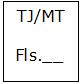 Tribunal de Justiça de Mato Grosso Coordenadoria de Tecnologia da Informação Departamento de Conectividade Versão 2.0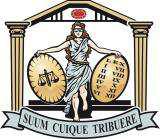 Tribunal de Justiça de Mato GrossoCoordenadoria de Tecnologia da InformaçãoDepartamento de ConectividadeVersão 2.0Anexo G	68MINUTA DO TERMO DE GARANTIA E ASSISTÊNCIA TÉCNICA	68Anexo H	71termo de recebimento provisório	71Anexo I	72termo de recebimento definitivo	72Anexo J	73termo de confidencialidade da informação	73Anexo K	79CÓDIGO APLIC	– TCE/MT	79Anexo l	80PLANILHA DE CUSTOS	805Termo de Referência de Adesão – Equipamentos de InformáticaTribunal de Justiça de Mato Grosso Coordenadoria de Tecnologia da Informação Departamento de Conectividade Versão 2.0TERMO DE REFERÊNCIA (Art. 18)1	OBJETO (ART. 18, § 3º, I)1.1.	Definição (Art. 18,	§ 3º, I)Aquisição de equipamentos de TIC - microcomputadores, com periféricos e monitor de vídeo LED de 23,8’, com garantia técnica on-site de 60 (sessenta)meses, a fim de atender as demandas do Poder Judiciário do Estado de Mato Grosso.1.2.	Detalhamento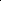 Computador Mini - PCGarantia On-Site de 60 (sessenta) meses; Assistência técnica e suporte;Permissão da utilização de, no mínimo, 2 (dois) monitoressimultâneos;Compatibilidade com o sistema operacional Windows 10; Deverá possuir desempenho de processamento, aferido pelo SysMark 2018 v1.0.1.48 Overall Rating igual ou superior a1.050 pontos;Possuir capacidade de expansão de memória;Teclado Brasileiro padrão ABNT II, Mouse e Gabinete;Monitor de vídeo do tipo LED, tamanho de 23,8 polegadas Atendimento aos requisitos de responsabilidade ambiental.6Termo de Referência de Adesão – Equipamentos de InformáticaTribunal de Justiça de Mato Grosso Coordenadoria de Tecnologia da Informação Departamento de Conectividade Versão 2.01.2.1.	Todos os equipamentos deverão constar no catálogo ativo de produtos comercializados, pelo mesmo fabricante, durante a vigência da Ata de Registro de Preços;1.2.2.	Disponibilizar toda a documentação técnica original e atualizada de todos os equipamentos, contendo seus manuais e guias, em meio eletrônico;1.2.3.	Atender todas as demais especificações técnicas descritas no ANEXO A deste documento.2	FUNDAMENTAÇÃO DA CONTRATAÇÃO (ART. 18, § 3º, II)2.1.	Motivação (Art. 18,	§ 3º, II, a)2.1.1.	A motivação para a aquisição que ora se pretende se dá em face da necessidade de melhoria na prestação jurisdicional, que será fortemente impactada com a modernização da infraestrutura computacional do PJMT.2.1.2.	Cancelamento da Ata de Registro de Preços nº 018/2020, tendo em vista r. decisão do Exmo. Senhor Desembargador Presidente, que indeferiu o pleito de Reequilíbrio formulado pela Fornecedora, e a liberou do compromisso firmado com o PJMT.2.2.	Objetivos a serem alcançados por meio da contratação (Art. 18, § 3º, II, b)2.2.1.	Promover a melhoria contínua da infraestrutura de TIC, visando garantir as atividades judiciais e administrativas do PJMT.2.2.2.	Modernização	e	otimização	de	procedimentos	judiciais	eadministrativos;2.2.3.	Atender o item 5.3 do questionário IGov TIC, no que tange ao nivelamento tecnológico do Poder Judiciários (Garantir a Infraestrutura de TIC).2.3.	Benefícios (Art. 18, § 3º, II, c) 	Os benefícios diretos que se almejam com aquisição de	Computadores MINI– PC são:7Termo de Referência de Adesão – Equipamentos de InformáticaTribunal de Justiça de Mato Grosso Coordenadoria de Tecnologia da Informação Departamento de Conectividade Versão 2.02.3.1.	Aumento na produtividade, acarretada pelo fornecimento de equipamentos novos com o devido suporte e recursos que auxiliem Magistrados e servidores na realização de suas atividades;2.3.2.	Mitigação de possíveis interrupções de natureza técnica;2.3.3.	Economia de energia elétrica, em atendimento a Resolução 201/2015-CNJ;2.3.4.	Aumento da segurança das informações por meio de equipamentos modernos, providos com sistemas operacionais suportados e atualizados.2.4.	Alinhamento Estratégico (Art. 18, § 3º, II, d)Atender as metas do Planejamento Estratégico Participativo (PEP), Plano Diretorde Tecnologia da Informação (PDTI) e Planejamento Estratégico de Tecnologia daInformação e Comunicações do PJMT (PETIC).PEP 4.1:2.4.1.	Tema: Infraestrutura e Tecnologia2.4.2.	Objetivo estratégico: Garantir confiabilidade, integralidade, disponibilidade das informações, serviços e sistema de TIC.2.4.3.	Iniciativa estratégica:Aquisição de equipamentos de informática.2.4.4.	Projeto: Melhoria da infraestrutura de serviços de TI.2.4.5.	Justificativa: Proporcionar aos usuários de TIC do PJMT ferramentas tecnológicas de qualidade, com vistas à informatização dos serviços, melhorando a produtividade e, como consequência, a prestação jurisdicional.PDTI:2.4.6.	Objetivo Estratégico do PETIC – Aprimorar a Infraestrutura de TIC.2.4.7.	Plano Anual de Contratações de TIC – 2020: Esta ação está prevista no Plano Anual de Contratações de TIC de 2020, constante no item 5 / Importante.8Termo de Referência de Adesão – Equipamentos de InformáticaTribunal de Justiça de Mato Grosso Coordenadoria de Tecnologia da Informação Departamento de Conectividade Versão 2.02.4.8.	Descrição do Objetivo: Promover a melhoria contínua da infraestrutura de TIC, visando garantir as atividades judiciais e administrativas do TJMT.2.4.9.	Plano Plurianual - PPA: Esta ação está prevista no Plano Plurianual2020-2023, referente aos Computadores - conforme CIA nº 0004734-50.2019.8.11.0000, aprovado, por unanimidade, pelo Tribunal Pleno– 11/07/2019.2.5.	Referência aos Estudos Preliminares (Art. 18, § 3º, II, e)2.5.1.	O presente Termo de Referência foi elaborado com base no Documento de Oficialização da Demanda (DOD) nº 16/2020-DSI , encaminhado pelo Departamento de Suporte e Informação, bem como nos Estudos Preliminares, todos encartados nos Autos do Processo Administrativo 185/2020 (CIA 0034862-19.2020.8.11.0000).2.6.	Relação entre a Demanda Prevista e a Contratada (Art. 18, § 3º, II, f)2.6.1.	A demanda ora trabalhada será adquirida de uma única vez, via adesão a Ata de Registro de Preços, de acordo com a realização do empenho.2.6.2.	Este projeto visa atender a demanda de atividades executadas por este Poder Judiciário, no que tange a Gestão e Infraestrutura de TIC.2.6.3.	O quantitativo de equipamentos de TIC descrito na tabela do item 1.13Descrição da Demanda do Estudo Preliminar, foi dimensionado de forma a contribuir com melhoria no desempenho, produtividade e otimização dos trabalhos, além de suprir demanda existente daqueles depreciados que alcançaram/alcançarão o ciclo de vida - 5 (cinco) anos tão logo, bem como, os equipamentos necessários para atender novos colaboradores, servidores e Magistrados.2.6.4.	Os custos com os itens da tabela constante do item 1.2 deste Termo de Referência serão pagos à medida da ocorrência da entrega e recebimento definitivo dos produtos.2.6.5.	A previsão de distribuição dos equipamentos se dará conforme tabela abaixo. Contudo, este Órgão se reserva o direito de alterar a distribuição, conforme necessidades posteriores, respeitando-se, para todos os fins, os limites registrados.Tabela de Previsão de distribuição9Termo de Referência de Adesão – Equipamentos de InformáticaTribunal de Justiça de Mato Grosso Coordenadoria de Tecnologia da Informação Departamento de Conectividade Versão 2.02.6.6.	O empenho deverá ser:Tabela de previsão estimada de empenho2.7.	Análise de Mercado de TIC (Art. 18, § 3º, II, g)2.7.1.	A análise de mercado de TIC, incluindo a escolha da solução, constam dos itens 1.3 e 1.12 dos Estudos Preliminares.2.8.	Natureza do Objeto (Art. 18, § 3º, II, h)2.8.1.	O objeto deste Termo de Referência constitui solução de Tecnologia da Informação, composto de equipamentos de TIC, com garantia on-site, de características comuns e usuais encontradas atualmente no mercado de TIC.2.9.	Parcelamento e Adjudicação do Objeto (Art. 18, § 3º, II, i)2.9.1.	O objeto deste Termo de Referência constitui em 1 (um) único item, com entrega e garantia on-site, incluindo-se aí manutenção e suporte técnico, objetivando a melhoria no desempenho, produtividade e otimização dos trabalhos, bem como o pleno funcionamento de todo parque computacional do PJMT.2.9.2.	A Administração Pública não pode restringir em demasia o objeto do contrato/ata de registro de preços sob pena de frustrar a competitividade. Por outro lado, ela não pode definir o objeto de10Termo de Referência de Adesão – Equipamentos de InformáticaTribunal de Justiça de Mato Grosso Coordenadoria de Tecnologia da Informação Departamento de Conectividade Versão 2.0forma excessivamente ampla, haja vista que, nesse caso, os critérios para julgamento das propostas falecem, em virtude da própria administração admitir propostas díspares, inclusive as que não satisfazem ao interesse público e não atendem a necessidade da Administração.2.9.3.	Portanto, a definição do objeto da licitação pública e as suas especificidades são eminentemente discricionárias, a qual compete ao agente administrativo avaliar o que o interesse público demanda obter mediante a aquisição.2.9.4.	Cumpre ponderar que, ao decidir pelo procedimento do julgamento das propostas em licitações, cujos objetos constituem-se bens divisíveis, que podem ser apartados em itens, bem como diversos itens podem ser agrupados em lotes, a Administração lançando-se do poder discricionário que tem, definiu que para o certame objetivado houvesse um vencedor por item, não descurando do interesse público, que demanda ser otimizado.2.9.5.	Assim posto, resta claro que a licitação por item, na forma como foi expresso neste projeto, não é opcional, mas sim, estritamente necessária, não cabendo o fornecimento/execução de outra forma que não a apresentada neste documento, pois, assim, o PJMT tem a possibilidade de uma maior competitividade e provável melhor custo.2.9.6.	In casu, como o projeto se trata de aquisição de um único item, a adjudicação deve ser menor preço individual dele.2.10. Subcontratação2.10.1. Não será permitida a subcontratação.2.10.2. Não se admite a exigência de subcontratação para o fornecimento de bens, exceto quando estiver vinculado à prestação de serviços acessórios.2.10.3. Deve-se reconhecer que, em uma abordagem conceitual rigorosa, dificilmente existiria uma situação em que a totalidade absoluta do fornecimento de produtos possa ser executada por uma única empresa sem recorrer a terceiros em nenhuma de suas etapas: transporte, fabricação de componentes etc.2.10.4. Cabe frisar que o serviço de garantia técnica poderá ser coma Contratada ou Fabricante, com atendimento aos requisitos constantes neste instrumento.11Termo de Referência de Adesão – Equipamentos de InformáticaTribunal de Justiça de Mato Grosso Coordenadoria de Tecnologia da Informação Departamento de Conectividade Versão 2.02.10.5. Para	efeito	deste	Termo	de	Referência,	não	será	adotada	estaabordagem conceitual rigorosa, bastando que a entrega dos bens sejaexecutada diretamente pelo Fornecedor, ainda que necessite recorrera terceiros para obter os insumos necessários. Além disso, não hácomo permitir a transferência da obrigação contratual à terceiro, poisse assim fosse, estar-se-ia, in casu, admitindo a execução do núcleodo objeto contratado, culminando na subcontratação total, vedada peloTCU.2.11. Do consórcio:2.11.1. A divisão do item não é tecnicamente viável e existem fornecedores para ele, não sendo necessário, portanto, a aceitação da participação de consórcios.2.12. Da amostra:2.12.1. Como se trata de Adesão à Ata de Registro de Preços nº 443/2019/ABIN, oriunda do Pregão Eletrônico nº 44/2019, a exigência da amostra dos bens para homologação foi realizada naquele procedimento, conforme item 2.13 do Termo de Referência, Anexo I do edital do Pregão eletrônico mencionado acima.2.13. Modalidade, Tipo de Licitação e Critérios de Habilitação (Art. 18, § 3º, II, j)2.13.1. A contratação ora pretendida é oferecida por diversos fornecedores no mercado de TIC, vez que apresenta características padronizadas e usuais. Assim, trata-se de bens comuns e, portanto, sugere-se adesãoAta de Registro de Preços nº 443/2019, da Agência Brasileira de Inteligência– ABIN, oriundo do Pregão Eletrônico nº 44/2019.2.14. Não aplicação Lei Complementar n. 123/2006, alterada pela Lei Complementar n. 147/20142.14.1. Não haverá reserva de cotas. Nos termos do Art. 10, inciso II do Decreto nº 8.538, de 2015, a fixação de cota reservada a ME/EPP poderia comprometer a uniformização dos equipamentos a serem fornecidos, comprometendo, assim, a manutenção e logística de distribuição em todo o território nacional, uma vez que com um parque padronizado de equipamentos pode-se usar imagem unificada e a12Termo de Referência de Adesão – Equipamentos de InformáticaTribunal de Justiça de Mato Grosso Coordenadoria de Tecnologia da Informação Departamento de Conectividade Versão 2.0manutenção, mesmo remota, seria facilitada diminuindo consideravelmente o tempo de indisponibilidade dos equipamentos. Dessa maneira, vê-se obrigado por não fixar cotas reservadas para ME/EPP nos termos da LC 123/2006.2.14.2. Apesar de estarem separados em itens, é imprescindível que todos os bens sejam idênticos, do mesmo modelo e do mesmo fornecedor. Essa necessidade advém das políticas de gerenciamento adotadas pela equipe técnica da Abin, que estabelecem procedimentos e scripts de configuração que, quando executados, devem produzir os mesmos resultados em todos os equipamentos.2.14.3. A utilização de procedimentos e scripts para auxílio no gerenciamento dos recursos é imprescindível, dada a reduzida equipe técnica responsável pela sua manutenção. Além disso, descoberta a causa de qualquer problema encontrado em um dos equipamentos, a solução pode ser replicada para os demais equipamentos que se encontrem na mesma situação, reduzindo o tempo de resolução de problemas que afetam o negócio da Instituição. O mesmo se aplica na atualização de firmwares, atualizações e patches de segurança.2.15. Da Alteração Subjetiva2.15.1. É admissível a fusão, cisão ou incorporação da Contratada/Fornecedora com/em outra pessoa jurídica, desde que sejam observados pela nova pessoa jurídica todos os requisitos de habilitação exigidos na licitação original; sejam mantidas as demais cláusulas e condições do contrato; não haja prejuízo à execução do objeto pactuado e haja a anuência expressa da Administração à continuidade da avença.2.16. Fraude e Corrupção2.16.1. Os licitantes deverão observar os mais altos padrões éticos durante o processo licitatório e a execução do objeto, responsabilizando-se pela veracidade das informações e documentações apresentadas no processo, sujeitos às sanções previstas na legislação brasileira.2.17. Critérios de Habilitação (Art. 18, § 3º, II, j, Resolução 182/2013-CNJ)2.17.1. Deverão ser atendidas as condições de habilitação (jurídica, fiscal, técnica e econômica financeira – artigos 28, 29, 30 e 31 da Lei 8666/93, bem como inciso XIII, do artigo 4, da Lei 10.520/02)13Termo de Referência de Adesão – Equipamentos de InformáticaTribunal de Justiça de Mato Grosso Coordenadoria de Tecnologia da Informação Departamento de Conectividade Versão 2.0previstas no edital padrão do PJMT, aprovado pela Assessoria Técnico Jurídica de Licitação da Presidência.2.18. Qualificação técnica da habilitação2.18.1. Com o intuito de minimizar os riscos da contratação e alcançar os resultados esperados, é imprescindível que o LICITANTE possua capacidade técnica e de fornecimento para executar o objeto da licitação;2.18.2. A exigência de comprovação de capacidade técnica relacionada ao objeto licitado se dá com fulcro no art. 30, § 1º, da Lei nº 8.666/1993 e visa garantir que a LICITANTE já forneceu os bens com a referida garantia e, portanto, possui capacidade técnico-operacional para fornecê-lo adequadamente;2.18.3. A empresa vencedora deverá, nos termos do Art. 30, inciso II, da Lei 8.666/93, apresentar um ou mais Atestados de Capacidade Técnico-Operacional, expedidos por pessoa jurídica de direito público ou privado, comprovando a entrega de bens similares aos que se pretende adquirir, em quantidade mínima de 30 (trinta) por cento do Item 1;2.18.4. O (s) atestado(s) apresentado(s) deverá (ão) demonstrar a capacidade técnica da LICITANTE em fornecer os bens licitados;2.18.5. Essa exigência está de acordo com a necessidade da contratação, pois os equipamentos a serem adquiridos deverão ser utilizados no apoio a atividades administrativas e judiciais do PJMT;2.18.6. A Administração poderá realizar diligências nos termos do art. 43, §3, da Lei n. 8.666/93, e em consonância com as orientações e determinações do Tribunal de Contas da União, momento em que será (ão) validada(s) as informações constantes dos atestados;2.18.7. O(s) atestado(s) deverá (ão) ser apresentado(s) em papel timbrado da emitente, contendo a identificação do signatário, nome, endereço, telefone e, se for o caso, correio eletrônico, para contato e deve(m) indicar as características dos bens entregues pela LICITANTE;2.18.8. No caso de atestados emitidos por empresa da iniciativa privada, não serão considerados aqueles emitidos por empresas pertencentes ao mesmo grupo empresarial da empresa proponente. Serão considerados como pertencentes ao mesmo grupo empresarial da empresa proponente, empresas controladas ou controladoras da empresa14Termo de Referência de Adesão – Equipamentos de InformáticaTribunal de Justiça de Mato Grosso Coordenadoria de Tecnologia da Informação Departamento de Conectividade Versão 2.0proponente, ou que tenha pelo menos uma mesma pessoa física ou jurídica que seja sócio da empresa emitente e da empresa proponente.2.18.9. Os atestados de capacidade técnico-operacional deverão referir-se a entrega de bens realizadas no âmbito da atividade econômica principal ou secundária da Contratada, especificadas no contrato social vigente.2.18.10. A LICITANTE disponibilizará todas as informações necessárias à comprovação da legitimidade dos atestados.2.18.11. A Licitante deverá apresentar, ainda, Tabela comprobatória das características solicitadas de cada item, independente da sua descrição, através de documentos cuja origem seja exclusivamente do fabricante dos produtos, como catálogos, manuais, ficha de especificação técnica, informações obtidas em sites oficiais do fabricante através da internet, indicando as respectivas URL (Uniform Resource Locator).2.18.12. As comprovações devem ser claras, com indicação de página na tabela comprobatória.2.18.13. Fica ressalvado que a descrição do bem a ser ofertado deverá ser o da especificação peculiar da marca do equipamento, não o da transcrição fiel das especificações descritas no presente edital.2.18.14. Os produtos ofertados devem ser de série e com fabricação contínua para que possibilitem a devida reposição de peças em garantia. No momento da apresentação das propostas, todos os componentes constantes da Solução deverão possuir EOL (End- of-life) e EOS (End-of-support) não definidos ou anunciados para umprazo superior a 12 meses. Diante disso, catálogos e manuais técnicos não devem conter a expressão “opcional” para o atendimento aqualquer item exigido no termo de referência, sob pena de desclassificação da proposta apresentada.2.18.15. Serão feitas diligências ao site do fabricante na fase de aceitação da proposta, com objetivo de analisar a compatibilidade técnica do produto apresentado em proposta / catálogo com as demais características solicitadas em edital, inclusive marca, modelo e autonomia. Qualquer divergência no confronto das informações levará à desclassificação da proposta.2.18.16. Caso a LICITANTE não comprove as exigências previstas neste Termo de Referência por meio das documentações requeridas, será desclassificada.15Termo de Referência de Adesão – Equipamentos de InformáticaTribunal de Justiça de Mato Grosso Coordenadoria de Tecnologia da Informação Departamento de Conectividade Versão 2.02.18.17.	O atestado deverá ser emitido em papel timbrado e conter:2.18.17.1. Razão Social, CNPJ e Endereço Completo da Empresa Emitente;2.18.17.2. Razão Social da Contratada/Fornecedora ;2.18.17.3. Número e vigência do contrato/ARP;2.18.17.4. Objeto do contrato/ARP;2.18.17.5. Descrição	do	trabalho	realizado/produtoentregue/serviço realizado;2.18.17.6. Declaração de que foram atendidas as expectativas do cliente quanto ao cumprimento de cronogramas pactuados;2.18.17.7. Local e Data de Emissão;2.18.17.8. Identificação do responsável pela emissão do atestado, Cargo, Contato (telefone e correio eletrônico);2.18.18.	Assinatura do responsável pela emissão do atestado;2.18.19.	Devem ser originais ou autenticados, se cópias, e legíveis.2.18.20. Não serão aceitas cópias de atestados já autenticados anteriormente (cópia de cópia ).2.18.21. A não comprovação de alguma característica exigida, quando solicitada pelo Contratante/Órgão Gerenciador, levará à desclassificação da proposta.2.18.22. Deve possuir, ainda, registro comercial, em caso de empresa individual.2.18.23. Tratando-se de empresa ou sociedade estrangeira em funcionamento no país, deve possuir decreto de autorização e Ato de registro, ou autorização para funcionamento expedido pelo órgão competente, quando a atividade assim o exigir.2.18.24. Por fim, caso a empresa esteja sob falência, concurso de credores, dissolução ou liquidação, deve apresentar Plano de Recuperação Judicial, devidamente homologado. Se nessas condições e, ainda, sendo formada em consórcio de empresas, esta não deverá ser controladora, coligada ou subsidiária entre si, devendo, da mesma forma, apresentar Plano de Recuperação Judicial, devidamente homologado.16Termo de Referência de Adesão – Equipamentos de InformáticaTribunal de Justiça de Mato Grosso Coordenadoria de Tecnologia da Informação Departamento de Conectividade Versão 2.02.19. Qualificação técnica dos profissionais2.19.1. Não há o que se tratar de qualificação técnica dos profissionais neste projeto, uma vez que o objeto da presente demanda, exclusivamente, da capacidade de entrega de produtos, com seu consequente funcionamento.2.20. Critérios Acerca do Impacto Ambiental (Art. 18, § 3º, II, k, Resolução 182/2013-CNJ)2.20.1. Primeiramente	vale  salientar  que  o  termo  “impacto  ambiental”consiste no resultado da variação da qualidade e/ou quantidade de energia transacionada nas estruturas aleatórias dos ecossistemas diante da ocorrência de um evento ambiental capaz de afetá-las. Tal evento deriva-se em comportamentos e/ou funcionalidades de pelo menos um dos conjuntos de fatores que venham a beneficiar-se ou prejudicar-se nas relações que mantêm entre si e com outros fatores a eles vinculados.2.20.2. Portanto, impacto ambiental constitui-se em qualquer modificação dos ciclos ecológicos em um dado ecossistema.2.20.3. Assim posto, cabe salientar que os computadores MINI-PC pretendidos nessa contratação apresentam um menor consumo de energia elétrica.2.21. Adequação do Ambiente (Art. 18, § 3º, II, k)Infraestrutura tecnológica:  Atualmente o PJMT já dispõe de infraestruturapara receber os equipamentos que se pretende adquirir.Infraestrutura	elétrica: A	disponibilização	de	energia	elétrica	é	deresponsabilidade do PJMT.Logística de execução/implantação:	O fornecimento dos equipamentos é deresponsabilidade da Fornecedora/Contratada, com  o acompanhamento daconformidade legal e técnica pelo Fiscal do Contrato.O serviço de garantia será prestado pela Contratada ou Fabricante, deforma on-site e, nas dependências do PJMT. O serviço de garantia se dará deforma presencial, a partir da solicitação de ordem de serviço a ser emitidapelo TJMT.17Termo de Referência de Adesão – Equipamentos de InformáticaTribunal de Justiça de Mato Grosso Coordenadoria de Tecnologia da Informação Departamento de Conectividade Versão 2.0Quanto  aos  computadores, serão configurados  pela equipe técnica doDepartamento de Suporte e Informações da Coordenadoria de Tecnologia daInformação, e, posteriormente remetidos às unidades do PJMT via rota da Coordenadoria Administrativa – Departamento de Material e Patrimônio.Espaço físico e mobiliário:Será utilizado os espaços físicos já existentes.Quanto ao item mobiliário, não se faz necessário, visto que esta estruturajá conta com seu próprio mobiliário.2.22. Conformidade Técnica e Legal (Art. 18, § 3º, II, l)2.22.1. Requisitos técnicos2.22.1.1.	Vide anexo A.2.22.2. Requisitos legais.2.22.2.1. Vide item 5 - Legislação Aplicável - deste Termo de Referência.2.23. Obrigações do Contratante (Art. 18, § 3, II, m)2.23.1. Proporcionar todas as facilidades necessárias à boa execução do contrato, observadas as Normas de Segurança Corporativa vigentes;2.23.2. Exigir, a qualquer tempo, a comprovação das condições da CONTRATADA que ensejaram sua contratação;2.23.3. Permitir o acesso dos representantes ou prepostos da CONTRATADA ao local de entrega/execução, diligenciando nos casos que exigirem providências corretivas;2.23.4. Prestar as informações e os esclarecimentos que venham a ser solicitados pela CONTRATADA com relação ao objeto desta contratação;2.23.5. Impedir que terceiros executem os procedimentos de garantia dos bens fornecidos;2.23.6. Não revelar, copiar, duplicar, reproduzir, autorizar ou permitir a utilização por terceiros dos softwares licenciados para o seu uso;2.23.7. Nomear o Gestor e Fiscais Técnico, Administrativo e Requisitante do Contrato, para acompanhar e fiscalizar a execução dos contratos, conforme o disposto no IN SGD/ME 1/2019;18Termo de Referência de Adesão – Equipamentos de InformáticaTribunal de Justiça de Mato Grosso Coordenadoria de Tecnologia da Informação Departamento de Conectividade Versão 2.02.23.8. Encaminhar formalmente a demanda, preferencialmente por meio de Ordem de Fornecimento de Bens, de acordo com os critérios estabelecidos no Termo de Referência, observando-se o disposto na IN SGD/ME 1/2019;2.23.9. Receber o objeto fornecido pela CONTRATADA que esteja em conformidade com a proposta aceita, conforme inspeções realizadas;2.23.10. Verificar minuciosamente, no prazo fixado, a conformidade dos bens recebidos provisoriamente com as especificações constantes do Edital e da proposta, para fins de aceitação e recebimento definitivo;2.23.11. Aplicar à CONTRATADA as sanções administrativas regulamentares e contratuais cabíveis, comunicando ao órgão gerenciador da Ata de Registro de Preços (ARP), quando se tratar de contrato oriundo de ARP;2.23.12. Liquidar o empenho e efetuar o pagamento à Contratada no valor correspondente ao fornecimento do objeto, na forma e prazos preestabelecidos em Edital/Contrato e seus anexos;2.23.13. Comunicar à contratada por escrito todas e quaisquer imperfeições, falhas, irregularidades ou ocorrências relacionadas com o fornecimento da Solução de Tecnologia da Informação, para que seja substituída, reparada ou corrigida;2.23.14. Definir produtividade ou capacidade mínima de fornecimento da Solução de Tecnologia da Informação por parte da contratada, com base em pesquisas de mercado, quando aplicável;2.23.15. Realizar, no momento da licitação e sempre que possível, diligências e/ou Prova de Conceito com a LICITANTE classificada provisoriamente em primeiro lugar, para fins de comprovação de atendimento das especificações técnicas, exigindo, no caso de fornecimento de bens, a descrição em sua proposta da marca e modelo dos bens ofertados;2.23.16. Prever que os direitos de propriedade intelectual e direitos autorais da Solução de Tecnologia da Informação sobre os diversos artefatos e produtos produzidos ao longo do Contrato, incluindo a documentação, o código-fonte de aplicações, os modelos de dados e as bases de dados, pertençam à Administração, justificando os casos em que isso não ocorrer.2.23.17.  A  Administração  não  responderá  por  quaisquer  compromissos assumidos pela Contratada com terceiros, ainda que vinculados à19Termo de Referência de Adesão – Equipamentos de InformáticaTribunal de Justiça de Mato Grosso Coordenadoria de Tecnologia da Informação Departamento de Conectividade Versão 2.0execução do presente Termo de Contrato, bem como por qualquer dano causado a terceiros em decorrência de ato da Contratada, de seus empregados, prepostos ou subordinados.2.24. Obrigações da Contratada (Art. 18, § 3, II, m)2.24.1. Cumprir todas as obrigações constantes no Edital, seus anexos e sua proposta, assumindo como exclusivamente seus os riscos e as despesas decorrentes da boa e perfeita execução do objeto;2.24.2. Efetuar a entrega dos produtos e respectivos certificados, no prazo e local indicado pela Administração, em estrita observância das especificações do edital e da proposta comercial, acompanhado da Nota Fiscal, constando detalhadamente as indicações da marca, fabricante, tipo, versão, procedência e prazo de garantia;2.24.3. O objeto deve estar acompanhado do manual do usuário em português. Serão aceitos manuais em inglês, desde que seja fornecido, no mínimo, um guia de primeiros passos em português;2.24.4. Responsabilizar-se pelos vícios e danos decorrentes do objeto, de acordo com os artigos 12, 13 e 17 a 27, do Código de Defesa do Consumidor (Lei nº 8.078, de 1990);2.24.5. Substituir, reparar ou corrigir, às suas expensas, no prazo fixado neste Termo de Referência, o objeto com avarias ou defeitos;2.24.6. Comunicar à Contratante, no prazo máximo de 24 (vinte e quatro) horas que antecede a data da entrega, os motivos que impossibilitem o cumprimento do prazo previsto, com a devida comprovação;2.24.7. Manter, durante toda a contratação, em compatibilidade com as obrigações assumidas, todas as condições de habilitação;2.24.8. Indicar formalmente um preposto que representará a contratada, sendo responsável por acompanhar a execução contratual e atuar como interlocutor principal junto à contratante, incumbido de receber, diligenciar, encaminhar e responder as principais questões técnicas, legais e administrativas referentes ao andamento contratual;2.24.9. A CONTRATADA e seus prepostos, que participarem da execução desta relação contratual, se obrigam a guardar sigilo dos dados e das informações postas à sua disposição, no grau em que tenham sido previamente qualificados pela parte que os forneceu, não podendo cedê-los a terceiros ou divulgá-los de qualquer forma sem anuência expressa da CONTRATANTE, devendo assinar um Termo de20Termo de Referência de Adesão – Equipamentos de InformáticaTribunal de Justiça de Mato Grosso Coordenadoria de Tecnologia da Informação Departamento de Conectividade Versão 2.0Manutenção de Sigilo e providenciar que os seus funcionários assinem o Termo de Ciência;2.24.10. Responsabilizar-se por quaisquer ônus decorrentes de eventuais imprevistos relacionados à execução do Contrato;2.24.11. Não transferir a outrem, no todo ou em parte, a execução do Contrato;2.24.12. Assumir a responsabilidade pelos encargos fiscais, trabalhistas, previdenciários e comerciais resultantes da contratação, isentando a CONTRATANTE de qualquer responsabilidade solidária ou subsidiária;2.24.13. Responsabilizar-se pelo imediato atendimento a eventual solicitação do PJMT, no sentido de fornecer prontamente quaisquer informações e documentos relativos às atividades da empresa;2.24.14. Não caucionar ou utilizar o Termo de Contrato ou Nota de Empenho para qualquer operação financeira;2.24.15. Prestar os esclarecimentos julgados necessários, bem como informar e manter atualizado (s) o (s) número (s) de telefone, endereço eletrônico (e-mail) e o nome da pessoa autorizada para contatos;2.24.16. Atender prontamente quaisquer orientações e exigências do fiscal do contrato, inerentes à execução do objeto contratual;2.24.17. Reparar quaisquer danos diretamente causados à CONTRATANTE ou a terceiros por culpa ou dolo de seus representantes legais, prepostos ou empregados, em decorrência da relação contratual, não excluindo ou reduzindo a responsabilidade da fiscalização ou o acompanhamento da execução dos serviços pelaCONTRATANTE;2.24.18. Propiciar todos os meios e facilidades necessárias à fiscalização da Solução de Tecnologia da Informação pela Contratante, cujo representante terá poderes para sustar o fornecimento, total ou parcialmente, em qualquer tempo, sempre que considerar a medida necessária;2.24.19. Quando especificada, manter, durante a execução do Contrato, equipe técnica composta por profissionais devidamente habilitados, treinados e qualificados para fornecimento da Solução de Tecnologia da Informação;21Termo de Referência de Adesão – Equipamentos de InformáticaTribunal de Justiça de Mato Grosso Coordenadoria de Tecnologia da Informação Departamento de Conectividade Versão 2.02.24.20. Manter a produtividade ou a capacidade mínima de fornecimento da Solução de Tecnologia da Informação durante a execução do Contrato;2.24.21. Fornecer, sempre que solicitado, amostra para realização de Prova de Conceito para fins de comprovação de atendimento das especificações técnicas;2.24.22. Ceder os direitos de propriedade intelectual e direitos autorais da Solução de Tecnologia da Informação sobre os diversos artefatos e produtos produzidos ao longo do contrato, incluindo a documentação, os modelos de dados e as bases de dados, à Administração.2.25. Garantia Contratual (Art. 18, § 3, II, m)2.25.1. A exigência de prestação de garantia objetiva assegurar que o contratado efetivamente cumpra as obrigações contratuais assumidas, tornando possível à Administração a reposição de eventuais prejuízos que possa vir a sofrer em caso de inadimplemento;2.25.2. O elevado valor da contratação é um dos motivos que levam à exigência da Garantia Contratual neste processo. É prudente que o valor da garantia esteja à disposição caso a empresa não cumpra as obrigações estabelecidos no contrato. Ou seja, a garantia contratual pode ser utilizada para quitar possíveis prejuízos causados pela CONTRATADA ao TJMT durante a vigência do contrato;2.25.3. O adjudicatário, no prazo de 10 (dez) dias após a assinatura do Termo de Contrato ou aceite do instrumento equivalente, prestará garantia no valor correspondente a 5% (cinco por cento) do valor do Contrato, que será liberada de acordo com as condições previstas neste Edital, conforme disposto no art. 56 da Lei nº 8.666, de 1993, desde que cumpridas as obrigações contratuais;2.25.3.1. A inobservância do prazo fixado para apresentação da garantia acarretará a aplicação de multa de 0,07% (sete centésimos por cento) do valor total do contrato por dia de atraso, até o máximo de 2% (dois por cento);2.25.3.2. O atraso superior a 25 (vinte e cinco) dias autoriza a Administração a promover a rescisão do contrato por descumprimento ou cumprimento irregular de suas cláusulas, conforme dispõem os incisos I e II do art. 78 da Lei n. 8.666 de 1993.22Termo de Referência de Adesão – Equipamentos de InformáticaTribunal de Justiça de Mato Grosso Coordenadoria de Tecnologia da Informação Departamento de Conectividade Versão 2.02.25.4. A garantia assegurará, qualquer que seja a modalidade escolhida, o pagamento de:2.25.4.1. Prejuízos advindos do não cumprimento do objeto do contrato e do não adimplemento das demais obrigações nele previstas;2.25.4.2. Prejuízos diretos causados à Administração decorrentes de culpa ou dolo durante a execução do contrato;2.25.4.3. Multas moratórias e punitivas aplicadas pela Administração à CONTRATADA; e2.25.4.4. Obrigações trabalhistas e previdenciárias de qualquer natureza e para com o FGTS, não adimplidas pela CONTRATADA, quando couber.2.25.5. Caberá à CONTRATADA optar por uma das seguintes modalidades de garantia:2.25.5.1. Caução em dinheiro ou em títulos da dívida pública2.25.5.1.1.	A garantia em dinheiro deverá serefetuada	em	favor	daCONTRATANTE,	no	Banco	doBrasil,  com  correção  monetária,  emfavor da CONTRATANTE;2.25.5.1.2.	Caso	a	opção	seja	por	utilizartítulos da dívida pública, estes devemter sido emitidos sob a forma escritural,mediante	registro	em	sistemacentralizado	de	liquidação	e	decustódia	autorizado	pelo	BancoCentral  do  Brasil,  e  avaliados  pelosseus	valores	econômicos,	conformedefinido pelo Ministério da Fazenda.2.25.5.2.  Seguro-garantia;2.25.5.2.1.	A	modalidade	seguro-garantiasomente	será	aceita	se	contemplartodos  os  eventos  indicados  no  item2.25.4, observada a legislação que regea matéria.2.25.5.3.  Fiança bancária23Termo de Referência de Adesão – Equipamentos de InformáticaTribunal de Justiça de Mato Grosso Coordenadoria de Tecnologia da Informação Departamento de Conectividade Versão 2.02.25.5.3.1.	Neste	caso,	deverá	constarexpressa	renúncia	do	fiador	aosbenefícios  do  artigo  827  do  CódigoCivil;2.25.6. No caso de alteração do valor do contrato, ou prorrogação de sua vigência, a garantia deverá ser ajustada à nova situação ou renovada, seguindo os mesmos parâmetros utilizados quando da contratação;2.25.7. Se o valor da garantia for utilizado total ou parcialmente em pagamento de qualquer obrigação, a CONTRATADA obriga-se a fazer a respectiva reposição no prazo máximo de 10 (dez) dias úteis, contados da data em que for notificada;2.25.8. A CONTRATANTE executará a garantia na forma prevista na legislação que rege a matéria;2.25.9. A garantia prestada pela CONTRATADA será liberada ou restituída após a execução do contrato e, quando em dinheiro, atualizada monetariamente, conforme artigo 56, §4º da Lei nº 8666/93.2.25.10.	Será considerada extinta a garantia:2.25.10.1. Com a devolução da apólice, carta fiança ou autorização para o levantamento de importâncias depositadas em dinheiro a título de garantia, acompanhada de declaração da Contratante, mediante termo circunstanciado, de que a Contratada cumpriu todas as cláusulas do contrato;2.25.10.2. No prazo de três meses após o término da vigência, caso a Contratante não comunique a ocorrência de sinistros.2.25.11. O garantidor não é parte para figurar em processo administrativo instaurado pela CONTRATANTE com o objetivo de apurar prejuízos e/ou aplicar sanções à CONTRATADA;2.25.12. A CONTRATADA autoriza a CONTRATANTE a reter, a qualquer tempo, a garantia, na forma prevista no neste Edital e no Contrato.24Termo de Referência de Adesão – Equipamentos de InformáticaTribunal de Justiça de Mato Grosso Coordenadoria de Tecnologia da Informação Departamento de Conectividade Versão 2.03  DETALHAMENTO DO OBJETO (ART. 18, § 3º, III)3.1. Forma de Execução e de Gestão do Contrato (Art. 18,	§ 3º, III, a)Principais Papéis (Art. 18, § 3º, III, a, 1)3.1.1.	A execução da Gestão do Contrato pressupõe a existência dos seguintes papéis e responsabilidades:Integrante demandante (art. 12, §5º, inciso III da Resolução 182/CNJ).Integrante demandante Substituto (art. 12, §5º, inciso III da Resolução 182/CNJ).Integrante Técnico (art. 12, §5º, inciso III da Resolução 182/CNJ).Integrante Técnico Substituto (art. 12, §5º, inciso III da Resolução 182/CNJ).Integrante e Fiscal administrativo (art. 12, §7º, da Resolução 182/CNJ)25Termo de Referência de Adesão – Equipamentos de InformáticaTribunal de Justiça de Mato Grosso Coordenadoria de Tecnologia da Informação Departamento de Conectividade Versão 2.0Integrante e Fiscal administrativo substituto (art. 12, §7º, da Resolução 182/CNJ)3.1.2.	A gestão do contrato ficará a cargo do Departamento Administrativo – Divisão de Contratos.3.1.3.	A presença de fiscalização do Tribunal de Justiça não elide, nem diminuia responsabilidade da empresa Contratada, inclusive perante terceiros,por	qualquer	irregularidade,	ainda	que	resultante	de	imperfeiçõestécnicas ou vícios redibitórios, e, na ocorrência desta, não implica emcorresponsabilidade da Administração ou de seus agentes e prepostos, deconformidade com o art. 70 da Lei nº 8.666, de 1993.3.2.	Dinâmica da Execução (Art. 18, § 3º, III, a, 2)3.2.1.	Com a assinatura do Contrato pela Contratada e pelo TJMT, o Fiscal Técnico fica apto a solicitar a emissão do empenho.3.2.2.	O prazo de entrega dos produtos será de até 60 dias corridos, contados da assinatura do contrato;3.2.3.	O prazo de garantia contra defeitos de fabricação deverá ser de, no mínimo, 60 (sessenta) meses, a contar do recebimento definitivo dos equipamentos.3.2.4.	Constatado defeito de fábrica do material em sua utilização durante o prazo de garantia do produto, o Fornecedor deverá substituí-lo por outro igual ou superior, no prazo de 5 (cinco) dias úteis contados a partir da notificação efetuada pelo Órgão Aderente, sem qualquer ônus adicional.3.2.5.	A execução da garantia técnica dos microcomputadores se dará nas dependências do PJMT -, por profissionais da Contratada ou fabricante em dias úteis, no horário das 10h às 18h, e deverá cobrir todo e qualquer defeito apresentado, incluindo o fornecimento e a substituição de peças e/ou componentes, ajustes reparos e correções necessárias.3.2.6.	A assistência técnica dos produtos em garantia deverá ser prestada nolocal onde o equipamento estiver instalado (na modalidade on-site);3.2.7.	A entrega dos produtos adquiridos será realizada da seguinte forma:3.2.8.	Caberá a Contratada a responsabilidade pela entrega dos bens, com todas as despesas de transporte, frete e seguro correspondentes;26Termo de Referência de Adesão – Equipamentos de InformáticaTribunal de Justiça de Mato Grosso Coordenadoria de Tecnologia da Informação Departamento de Conectividade Versão 2.03.2.9.	O produto deverá ser entregue pela Contratada em perfeitas condições de operação;3.2.10. Deverá ser entregue, juntamente com os bens adquiridos, as respectivas notas fiscais e/ou faturas.3.2.11. Por ocasião do recebimento provisório/definitivo dos produtos, será assinado documento pertinente, em conformidade com o estabelecido no Art. 73, da Lei 8.666/1993.3.3.	Reunião de Alinhamento3.3.1.	Não se aplica ao contexto deste projeto.3.4.	Instrumentos de Solicitação do (s) Serviço (s) (Art. 18, § 3º, III, a, 3)3.4.1.	Disponibilização de acesso à central de suporte, 8 (oito) horas por dia, 5 dias por semana (8x5), através de diferentes canais de comunicação;3.4.2.	Serão considerados canais de comunicação:3.4.2.1.  Web site;3.4.2.2.  Correio eletrônico (e-mail);3.4.2.3.  Atendimento telefônico disponibilizado através de um número  0800  (zero  oitocentos)  a  um  Centro  deAtendimento por Voz, com atendimento, preferencialmente, na língua portuguesa, devendo esse Centro operar de forma ininterrupta, no mínimo, das 10:00h às 18:00h em dias úteis.3.4.3.	Durante a vigência da garantia em caso de defeito nos equipamentos fornecidos, a CONTRATADA deverá solucionar o defeito no prazo máximo de 5 (cinco) dias úteis após a identificação do chamado técnico;3.4.4.	O prazo para o recebimento e identificação do chamado, por parte da CONTRATADA, será de até 04 (quatro) horas a partir da abertura do chamado técnico no sistema da CONTRATADA;3.4.4.1.  Entende-se por início de atendimento a data e hora da identificação  do  chamado  técnico  no  sistema  daCONTRATADA;3.4.4.2. Entende-se por término do chamado a disponibilidade e uso do equipamento em perfeitas condições de funcionamento, estando condicionado à aprovação doCONTRATANTE;3.4.4.3. Caso sejam identificados recorrentes defeitos de um mesmo componente em percentual superior a 10% do total de equipamentos contratados, considerado27Termo de Referência de Adesão – Equipamentos de InformáticaTribunal de Justiça de Mato Grosso Coordenadoria de Tecnologia da Informação Departamento de Conectividade Versão 2.0qualquer período de levantamento dos chamados técnicos, a contratada fica obrigada a efetuar a substituição do respectivo componente em todos os equipamentos entregues, no prazo máximo de 90 (noventa dias), contados da data oficial de comunicação do fato;3.4.5.	O chamado deverá ser recebido e identificado, para acompanhamento dos prazos para a solução e deverá conter, no mínimo, as seguintes informações:3.4.5.1.  Data e horário de abertura do chamado;3.4.5.2.  Descrição do erro ou falha relatada ou detectada;3.4.5.3.  Correção aplicada;3.4.5.4. Recomendações para evitar a repetição da falha, caso houver;3.4.5.5.  Identificação do responsável pelo chamado técnico;3.4.6.	Durante a prestação da garantia, serão avaliados o atendimento dos chamados, o conserto, a substituição de peças e a instalação de atualizações, aplicável ao produto entregue pela CONTRATADA;3.4.6.1. A abertura de chamado técnico será feita por profissional da CONTRATANTE que acompanhará toda a execução do atendimento até o seu encerramento;3.4.6.2. As áreas técnica e requisitante da CONTRATANTE farão a verificação da adequação dos serviços prestados aos requisitos gerais e específicos estabelecidos, bem como aos critérios de aceitação;3.4.7.	Em caso de encerramento indevido de um chamado, sem que o problema seja adequadamente resolvido, ou seja, em que forem verificados vícios, incorreções ou erros grosseiros, a CONTRATADA será notificada e os prazos do chamado continuarão sendo contados até que o problema seja de fato resolvido;3.4.8.	A comunicação pela CONTRATADA de que o chamado foi concluído ensejará análise e ateste do profissional que acompanhou a execução do atendimento;3.4.8.1. Somente após o ateste do profissional da CONTRATANTE o chamado poderá ser considerado concluído;3.4.8.2. Os chamados não concluídos dentro dos prazos especificados serão contabilizados para fins de aplicação das penalidades.28Termo de Referência de Adesão – Equipamentos de InformáticaTribunal de Justiça de Mato Grosso Coordenadoria de Tecnologia da Informação Departamento de Conectividade Versão 2.03.5.	Execução da Ordem de Serviço3.5.1.	Para o início da execução da OS, a mesma deverá conter no mínimo:3.5.1.1.Órgão;3.5.1.2.Nº da OS;3.5.1.3.Tipo da OS – Presencial ou Remota;3.5.1.4.Data e hora de emissão;3.5.1.5.Objeto do Contrato / Ata de Registro de Preço;3.5.1.6.Tipo de OS;3.5.1.7.Número do Contrato / Ata de Registro de Preço;3.5.1.8.Nome do solicitante;3.5.1.9.Área Demandante;3.5.1.10. Gerente do Projeto;3.5.1.11. Contratada / Fornecedora;3.5.1.12. Fiscal Técnico;3.5.1.13. E-mail;3.5.1.14. Localidade para execução da OS;3.5.1.15. Responsável técnico para o atendimento;3.5.1.16. Problema relatado pelo solicitante;3.5.1.17. Previsão de tempo de solução;3.5.1.18. Considerações gerais.3.5.2.	Não obstante ser a Fornecedora a única e exclusiva responsável pela execução de todos os serviços, o Órgão Gerenciador reserva-se o direito de, sem que de qualquer forma restrinja a plenitude dessa responsabilidade, exercer a mais ampla e completa fiscalização.3.6.	Local de Entrega dos Bens3.6.1.	Os materiais deverão ser entregues no endereço abaixo, após agendamento prévio com o fiscal técnico ou seu substituto, e posterior agendamento com a equipe do DMP, conforme descrito abaixo:Termo de Referência de Adesão – Equipamentos de InformáticaTribunal de Justiça de Mato Grosso Coordenadoria de Tecnologia da Informação Departamento de Conectividade Versão 2.0São José, CEP 78.080-535, no período das 8h às 12hse das 14 às 18h, de segunda à sexta feira.3.7.	Horário de Execução dos Serviços e Mecanismos Formais de Comunicação.3.7.1.	Os serviços de assistência técnica deverão ocorrer de segunda a sexta, entre 10 e 18h para os equipamentos, que serão realizados na cidade de onde se encontra o equipamento.3.8.	Monitoramento da Execução (Art. 18, § 3º, III, a, 5)3.8.1.	Será efetuado pelos Fiscais Demandantes, Técnicos e Administrativos.3.9.	Qualidade e Recebimento do (s) produto (s) (Art. 18, § 3º, III, a, 6)3.9.1.	O processo de recebimento do objeto será regido conforme previsto no artigo 73, da Lei nº 8.666/93, e será realizado conjuntamente pelo fiscal demandante e pelo fiscal técnico. Acaso precise, pela Comissão de Recebimento de Bens do TJMT, quando nota fiscal acima de R$ 176.000,00 (cento e setenta e seis mil reais)3.9.2.	Por ocasião do recebimento provisório/definitivo dos produtos/serviços, será assinado documento pertinente, em conformidade com o estabelecido no Art. 73, da Lei 8.666/1993.3.9.3.	A Contratada deverá comunicar à Contratante, antecipadamente, data e horário da entrega. Não serão aceitos os produtos que estiverem em desacordo com as especificações constantes deste instrumento.3.9.4.	Forma de recebimento provisório3.9.4.1. Será considerado o recebimento provisório dos itens objeto desta contratação mediante a entrega destes ao Poder Judiciário de Mato Grosso.3.9.4.2. Quando desta entrega, será realizado o recebimento provisório, para efeito de posterior verificação da conformidade dos produtos com as especificações constantes deste Termo de Referência;3.9.4.3. O fiscal técnico deverá, após a comprovação do perfeito funcionamento do material, emitir e assinar, em no máximo 5 (cinco) dias úteis, contados do primeiro dia útil posterior à entrega dos bens, o Termo de Recebimento Provisório.30Termo de Referência de Adesão – Equipamentos de InformáticaTribunal de Justiça de Mato Grosso Coordenadoria de Tecnologia da Informação Departamento de Conectividade Versão 2.03.9.4.4. Os bens poderão ser rejeitados, no todo ou em parte, quand o em desacordo com as especificações constantes neste Termo de Referência e na proposta, devendo ser substituídos no prazo de 10 (dez) dias úteis, a contar da notificação do Órgão Gerenciador, às suas custas, sem prejuízo da aplicação das penalidades.3.9.4.5. O fornecedor deverá informar ao PJMT– Departamento de Suporte e Informação a disponibilidade dos produtos, por meio do endereço eletrônico atendimento.ti@tjmt.jus.br e hardware@tjmt.jus.br,endereçado ao fiscal técnico e substituto, para que sejam tomadas todas as providências necessárias ao início dos trabalhos.3.9.5.	Os produtos deverão estar lacrados e não deverão apresentar quaisquer sinais de violação, marcas de quedas, umidades ou quaisquer outros sinais/características que demonstrem avarias, reservado ao Tribunal de Justiça o direito de recusar o recebimento.3.9.5.1. Por ocasião da entrega, os bens ou as peças serão submetidas à verificação quantitativa e inspeção visual das condições de fornecimento. Neste caso, os componentes devem:3.9.5.1.1. Ser novos, de primeiro uso. Não serão aceitos equipamentos recondicionados;3.9.5.1.2. Ser entregues acondicionados adequadamente em suas embalagens originais, lacrados, devendo apresentar identificações de marca, modelo e outras características contidas na proposta daCONTRATADA;3.9.5.1.3. Ser entregues acompanhados de todos os acessórios previstos nas especificações técnicas (como cabo de energia, conectores e etc.) e descritos na documentação apresentada junto com a proposta da CONTRATADA, para imediata aplicação e utilização do dispositivo;3.9.6.	Forma de recebimento definitivo3.9.6.1. No recebimento e aceitação dos equipamentos, serão observadas as especificações contidas neste Termo de Referência e as disposições contidas nos Artigos 73 a 76 da Lei nº 8.666/93 e Lei nº 10.520/02, e suas alterações.31Termo de Referência de Adesão – Equipamentos de InformáticaTribunal de Justiça de Mato Grosso Coordenadoria de Tecnologia da Informação Departamento de Conectividade Versão 2.03.9.6.2. Após a entrega do Termo de Recebimento Provisório à Fornecedora, o fiscal técnico e a Comissão de Recebimento de Bens Permanentes, acaso está precise atuar, emitirão, conjuntamente, em até 15 (quinze) dias, o Termo de Recebimento Definitivo.3.9.6.2.1. Na hipótese de a verificação a que se refere o subitem anterior não ser procedida dentro do prazo fixado, reputar-se-á como realizada, consumando-se o recebimento definitivo no dia do esgotamento do prazo.3.9.6.3. O Recebimento DEFINITIVO dos bens estará condicionado à verificação do cumprimento das seguintes obrigações:3.9.6.3.1. Atendimento das especificações descritas no Edital, através da conferência dos itens de hardware e software;3.9.6.3.2. Transferência da propriedade do equipamento para o TJMT quando for o caso;3.9.6.3.3. O cumprimento dos prazos e outras obrigações assumidas pela CONTRATADA para o fornecimento dos bens.3.9.6.4. A existência de inspeção não isenta a CONTRATADA da responsabilidade pela qualidade do material fornecido;3.9.6.5. A CONTRATANTE poderá rejeitar, no todo ou em parte, o objeto contratado, sem ônus para o TJMT, se entregue em desacordo com as especificações estabelecidas no Termo de Referência, no Contrato ou na sua proposta;3.9.6.5.1. A CONTRATANTE rejeitará o objeto fornecido em desacordo com o edital, mediante termo circunstanciado, no qual deverá constar o motivo da não aceitação do objeto;3.9.6.6. Caso seja verificada alguma inconformidade na aceitação inicial do objeto, a CONTRATANTE informará à CONTRATADA os motivos da não aceitação, devolvendo o(s) bem(ns) para correção. A CONTRATADA será notificada com o respectivo Termo de Rejeição do Objeto, ficando sujeita às penalidades previstas no edital ou no contrato;3.9.6.7. À CONTRATADA caberá sanar as irregularidades identificadas na entrega do objeto ou substituir suas parcelas em desacordo com o edital no prazo de 15 (quinze) dias, contados da ciência da rejeição, arcando com todos os custos para recolhimento e entrega de novos bens, sem prejuízo das sanções contratuais.32Termo de Referência de Adesão – Equipamentos de InformáticaTribunal de Justiça de Mato Grosso Coordenadoria de Tecnologia da Informação Departamento de Conectividade Versão 2.03.9.7.	Requisitos de garantia e manutenção3.9.7.1. Os equipamentos deverão possuir garantia on-site de, no mínimo, 60 (sessenta) meses, a contar do Recebimento Definitivo do objeto;3.9.7.1.1. Quando o licitante não for o próprio fabricante, a licitante deverá fornecer uma“extensão de garantia”, “prazo de garantiaestendido” ou “modalidade de prestação deserviços	para	atendimento	on-site	e/outempos	de	solução”,	a	licitante	deveráinformar na proposta comercial o respectivocódigo	junto	ao	fabricante	dos	serviçosadicionais incluídos;3.9.7.2. O prazo de garantia do equipamento junto ao fabricante não poderá ser inferior a 60 meses, a ser verificado no momento do Recebimento Definitivo do objeto, sob pena de não aceitação;3.9.7.3. Disponibilizar recurso via site do próprio FABRICANTE (informar URL para comprovação) que faça a validação e verificação da garantia do equipamento através da inserção do seu número de série e modelo/número do equipamento;3.9.7.4. Deverão ser fornecidos os Certificados de Garantia nominal do fabricante válidos em todo o território nacional;3.9.7.5. Durante o prazo de garantia, a empresa CONTRATADA ou FABRICANTE terão a obrigação de substituir ou reparar, às suas expensas, qualquer equipamento, peça ou software que apresente defeito, que não decorra do desgaste natural ou do incorreto manuseio do produto;3.9.7.5.1. Nos casos de necessidade de substituição de acessórios como teclado e mouse, deve ser mantido o mesmo padrão do componente substituído;3.9.7.5.2. Nos casos de necessidade de substituição de unidades de armazenamento (disco rígido ou SSD) o disco defeituoso deverá ficar retido pelo PJMT;3.9.7.6. A garantia não será afetada caso a CONTRATANTE venha a instalar placas de expansão, tais como placa de rede, ou adicionar unidades de disco rígido ou SSD, bem como se alterar a capacidade de33Termo de Referência de Adesão – Equipamentos de InformáticaTribunal de Justiça de Mato Grosso Coordenadoria de Tecnologia da Informação Departamento de Conectividade Versão 2.0memória RAM do equipamento. Entretanto, a garantia desses opcionais será de total responsabilidade da CONTRATANTE;3.9.7.7. Na reposição de qualquer equipamento homologado, durante a vigência da garantia, havendo a descontinuidade tecnológica do modelo fornecido, a CONTRATADA ou FABRICANTE deverão substituí-lo por um que atenda as especificações exigidas no edital ou superior;3.9.7.8. Caso seja necessária a troca de quaisquer peças dos equipamentos, as peças substitutas deverão ser novas e de primeiro uso, devendo apresentar padrões de qualidade e desempenho iguais ou superiores aos das peças utilizadas na fabricação do equipamento, salvo nos casos fundamentados por escrito e aceitos pela CONTRATANTE;3.9.7.9. A manutenção corretiva é aquela destinada a corrigir eventuais defeitos apresentados pelo equipamento ou software;3.9.7.10. As manutenções corretivas serão efetuadas mediante abertura de chamado pela CONTRATANTE, com a finalidade de correção do defeito, inclusive para substituição de peças quando necessário ou para atualização da versão dos softwares;3.9.7.11. A CONTRATADA deverá informar o sítio Web do fabricante para suporte aos produtos ofertados, onde poderão ser obtidos os drivers do chipset, controladoras de vídeo e de rede, e dos demais periféricos, a partir de identificação por número de série ou outro identificador único do modelo do equipamento;3.9.7.12. A CONTRATADA ou o FABRICANTE deverão disponibilizar central de atendimento para abertura de chamado de assistência técnica, 8 (oito) horas por dia, 5 (cinco) dias por semana, das quais deverá constar um número de registro diferenciado para acompanhamento de cada chamado;3.9.7.13. Os chamados poderão ser abertos através dos seguintes canais:3.9.7.13.1. Telefone 0800 ou chamada com custo de ligação local em Brasília/DF;3.9.7.13.2.	E-mail;3.9.7.13.3. Página web (ou chat) mantida pela CONTRATADA ou pelo FABRICANTE do equipamento.34Termo de Referência de Adesão – Equipamentos de InformáticaTribunal de Justiça de Mato Grosso Coordenadoria de Tecnologia da Informação Departamento de Conectividade Versão 2.03.9.7.14. A assistência técnica dos produtos em garantia deverá ser prestada no local onde o equipamento estiver instalado (na modalidade on-site);3.9.7.15. O prazo para resolução dos chamados será contado a partir do momento da identificação do chamado;3.9.7.16. Poderão ser abertos chamados de consultas técnicas para sanar dúvidas, repassar conhecimentos ou obter melhores práticas;3.9.7.17. Para cada chamado técnico, a CONTRATADA ou o FABRICANTE deverá informar um número de controle (protocolo) para registro, bem como manter histórico de ações e atividades realizadas;3.9.7.18. O atendimento no período coberto pela garantia descrita acima inclui mão de obra, peças e, em caso de necessidade de manutenção fora das dependências do PJMT, transportes e seguros também se aplicam à mesma garantia, sem nenhum ônus adicional para a CONTRATANTE.3.9.8.	Qualidade3.9.8.1. Todos os equipamentos devem ser novos, sem uso, ainda em linha de fabricação, constar do anúncio mais recente do fabricante. O produto ofertado não pode constar na lista do fabricante de END- OF-SUPPORT (fim do suporte técnico) ou END-OF-SALE (fim de vendas), no momento da assinatura do contrato.3.9.9.	A Contratada deverá se responsabilizar por manter o perfeito funcionamento, suporte, reposição de peças e abertura de chamados no fabricante/assistência técnica autorizada durante a vigência do Termo de Garantia.3.9.10. Parâmetros para a substituição do equipamento3.9.10.1. Caso sejam identificados recorrentes defeitos de um mesmo componente em percentual superior a 10% do total de equipamentos contratados, considerado qualquer período de levantamento dos chamados técnicos, a contratada fica obrigada a efetuar a substituição do respectivo componente em todos os equipamentos entregues, no prazo máximo de 90 (noventa dias), contados da data oficial de comunicação do fato;35Termo de Referência de Adesão – Equipamentos de InformáticaTribunal de Justiça de Mato Grosso Coordenadoria de Tecnologia da Informação Departamento de Conectividade Versão 2.03.9.11. Substituição de Equipamentos:3.9.12. A execução da garantia técnica dos microcomputadores se dará nas dependências do PJMT, por profissionais da Contratada ou fabricante em dias úteis, no horário das 10h às 18h, e deverá cobrir todo e qualquer defeito apresentado, incluindo o fornecimento e a substituição de peças e/ou componentes, ajustes reparos e correções necessárias.3.9.12.1. A assistência técnica dos produtos em garantia deverá ser prestada no local onde o equipamento estiver instalado (na modalidade on-site);3.10. Atestação dos serviços prestados na Garantia3.10.1.1.	A prestação da garantia será atestada da seguinte forma:3.10.1.1.1. Os chamados serão registrados pela equipe técnica do PJMT, por servidor formalmente designado e estarão sujeitos à conferência de sua conformidade de acordo com as especificações, a proposta e o Contrato;3.10.1.1.2. O registro do horário da abertura do chamado será feito através do número do protocolo de atendimento que deverá ser informado pela CONTRATADA (para demandas abertas via telefone) ou através do envio de e-mail com a solicitação da CONTRATANTE (para demandas abertas via e-mail ou aplicação Web);3.10.1.1.3. Caso sejam constatadas inadequações, falhas ou incorreções na prestação do suporte, fica a CONTRATADA obrigada a efetuar as correções necessárias, sem ônus para o PJMT;3.10.1.1.4. Os chamados não concluídos dentro dos prazos especificados serão contabilizados para fins de aplicação das penalidades;3.10.1.1.5.	Sempre	que	solicitado,	aCONTRATADA	deverá	disponibilizarrelatório	dos	chamados	registrados,incluindo	informações	como	chamadosatendidos, número do chamado, responsávelpelo atendimento, data/hora do registro e doatendimento do chamado e a descrição dasolução adotada.36Termo de Referência de Adesão – Equipamentos de InformáticaTribunal de Justiça de Mato Grosso Coordenadoria de Tecnologia da Informação Departamento de Conectividade Versão 2.03.10.2. As penalidades previstas neste Termo de Referência não excluem aquelas dispostas na Lei nº 8.666/93 Art. 86 e 87.3.11. Forma de Pagamento (Art. 18, § 3º, III, a, 7).3.11.1. O pagamento será realizado no prazo máximo de até 30 (trinta) dias, contados a partir da data do Recebimento Definitivo, através de ordem bancária, para crédito em banco, agência e conta corrente indicados pelo Contratado.3.11.2. Os pagamentos decorrentes de despesas cujos valores não ultrapassem o limite de que trata o inciso II do art. 24 da Lei 8.666, de 1993, deverão ser efetuados no prazo de até 5 (cinco) dias úteis, contados da data da apresentação da Nota Fiscal, nos termos do art. 5º, § 3º, da Lei nº 8.666, de 1993.3.11.3. O pagamento somente será autorizado depois de efetuado o “atesto”pelos servidores competente na nota fiscal apresentada e, acima de R$ 176.000,00 (cento e setenta e seis mil reais), também à Comissão de Recebimento de Materiais, atestá-la conjuntamente.3.11.4. Havendo erro na apresentação da Nota Fiscal ou dos documentos pertinentes à contratação, ou, ainda, circunstância que impeça a liquidação da despesa, como, por exemplo, obrigação financeira pendente, decorrente de penalidade imposta ou inadimplência, o pagamento ficará sobrestado até que a Contratada providencie as medidas saneadoras. Nesta hipótese, o prazo para pagamento iniciar- se-após a comprovação da regularização da situação, não acarretando qualquer ônus para a Contratante.3.11.5. Será considerada data do pagamento o dia em que constar como emitida a ordem bancária para pagamento.3.11.6. Antes de cada pagamento à contratada, será realizada consulta ao SICAF para verificar a manutenção das condições de habilitação exigidas no edital.3.11.7. Constatando-se, junto ao SICAF, a situação de irregularidade da contratada, será providenciada sua advertência, por escrito, para que, no prazo de 5 (cinco) dias, regularize sua situação ou, no mesmo prazo, apresente sua defesa. O prazo poderá ser prorrogado uma vez, por igual período, a critério da contratante.3.11.8. Não havendo regularização ou sendo a defesa considerada improcedente, a contratante deverá comunicar aos órgãos responsáveis pela fiscalização37Termo de Referência de Adesão – Equipamentos de InformáticaTribunal de Justiça de Mato Grosso Coordenadoria de Tecnologia da Informação Departamento de Conectividade Versão 2.0da regularidade fiscal quanto à inadimplência da contratada, bem como quanto à existência de pagamento a ser efetuado, para que sejam acionados os meios pertinentes e necessários para garantir o recebimento de seus créditos.3.11.9. Persistindo a irregularidade, a contratante deverá adotar as medidas necessárias à rescisão contratual nos autos do processo administrativo correspondente, assegurada à contratada a ampla defesa.3.11.10. Havendo a efetiva execução do objeto, os pagamentos serão realizados normalmente, até que se decida pela rescisão do contrato, caso a contratada não regularize sua situação junto ao SICAF.3.11.11. Somente por motivo de economicidade, segurança nacional ou outro interesse público de alta relevância, devidamente justificado, em qualquer caso, pela máxima autoridade da contratante, não será rescindido o contrato em execução com a contratada inadimplente noSICAF.3.11.12. Quando do pagamento, será efetuada a retenção tributária prevista na legislação aplicável.3.11.12.1.1. A Contratada regularmente optante pelo Simples Nacional, nos termos da Lei Complementar nº 123, de 2006, não sofrerá a retenção tributária quanto aos impostos e contribuições abrangidos por aquele regime.No	entanto,	o	pagamento	ficarácondicionado	à	apresentação	decomprovação,	por	meio	de	documentooficial, de que faz jus ao tratamento tributáriofavorecido	previsto	na	referida	LeiComplementar.3.11.13. Nos casos de eventuais atrasos de pagamento, desde que a Contratada não tenha concorrido, de alguma forma, para tanto, fica convencionado que a taxa de compensação financeira devida pela Contratante, entre a data do vencimento e o efetivo adimplemento da parcela, é calculada mediante a aplicação da seguinte fórmula:EM = I x N x VP, sendo:EM = Encargos moratórios;N = Número de dias entre a data prevista para o pagamento e a doefetivo pagamento; VP = Valor da parcela a ser paga.I = Índice de compensação financeira = 0,00016438, assim apurado:38Termo de Referência de Adesão – Equipamentos de InformáticaTribunal de Justiça de Mato Grosso Coordenadoria de Tecnologia da Informação Departamento de Conectividade Versão 2.03.11.14. O preço constante neste instrumento compreende todas as despesas concernentes ao objeto deste documento, bem como todos os impostos, tais como: taxas, impostos, frete, seguro, embalagens, manuais e durante o período de garantia do produto, além de encargos sociais, trabalhistas, previdenciários, fiscais e comerciais, seguro e outras despesas de qualquer natureza que se façam indispensáveis à perfeita execução do objeto desta contratação, já deduzidos os abatimentos eventualmente concedidos.3.11.15. Se durante a análise da documentação apresentada juntamente com a Nota Fiscal, o Fiscal verificar a falta de documento ou a necessidade de algum esclarecimento por parte do Fornecedor, o notificará para que corrija a pendência ou preste o devido esclarecimento, no prazo de 48hs;3.11.16. A partir da notificação, o prazo para pagamento será suspenso até que o Fornecedor diligencie para solução da pendência;3.11.17. Caso a licitante vencedora não faça as correções apontadas no prazo de 48 (quarenta e oito) horas, incidirá nas sanções previstas legalmente, conforme item 3.19 – Sanções e Penalidades.3.11.18. A devolução da documentação de cobrança não aprovada pelo TJMT não servirá de motivo para que a licitante vencedora suspenda a entrega dos bens.3.11.19. O início dos pagamentos será condicionado após a emissão do Termo de Recebimento Definitivo e atesto da nota fiscal, cabendo ao fiscal demandante, técnico e, acima de R$ 176.000,00 (cento e setenta e seis mil reais), também à Comissão de Recebimento de Materiais, atestá-la conjuntamente.3.11.20.	Feito isso, o Fiscal Administrativo, que após análise, conforme art.2º, XII, alínea c, da Resolução 182/CNJ, também a atestará - desde que em conformidade toda a documentação que lhe foi enviada -39Termo de Referência de Adesão – Equipamentos de InformáticaTribunal de Justiça de Mato Grosso Coordenadoria de Tecnologia da Informação Departamento de Conectividade Versão 2.0encaminhando-a ao departamento responsável pelo pagamento juntamente com as certidões exigidas e termo de recebimento definitivo;3.11.21. Para a efetivação do pagamento, devem ser adotados os seguintes procedimentos:3.11.21.1. Encaminhar o documento de cobrança de maneira virtual, no e-mail atendimento.ti@tjmt.jus.br e hardware@tjmt.jus.br no prazo de 30 (trinta) dias úteis anteriores ao seu vencimento, em atendimento a Portaria 1.021/2019/TJMT, passível de penalidade em caso de descumprimento, conforme disposto no item 3.19 deste Termo de Referência;3.11.22. Nenhum pagamento será efetuado enquanto pendente de liquidação qualquer obrigação financeira que lhe for imposta, em virtude de penalidade ou inadimplência.3.11.23. A nota fiscal apresentada com erro será devolvida ao Fornecedor para retificação e reapresentação, acrescentando-se no prazo aqui fixado os dias que se passarem entre a data da devolução e a da reapresentação.3.11.24. A data de vencimento da fatura nunca poderá ser inferior a 30 (trinta) dias da data de seu efetivo encaminhamento ao Tribunal de Justiça.3.11.25. A fatura deverá ser encaminhada a partir do quinto dia útil do mês subsequente à prestação do serviço, após a apresentação do relatório do Instrumento de Medição de Resultados-IMR, acaso tenha.3.11.26. Havendo penalidade de multa, glosas ou indenizações, o valor poderá ser deduzido do crédito que o Fornecedor porventura fazer jus;3.11.27. A nota fiscal deverá ser enviada de maneira virtual, no e-mail do fiscal técnico, no prazo de 30 (trinta) dias úteis anteriores ao seu vencimento, em atendimento a Portaria 1.021/2019/TJMT, devendo conter as seguintes especificações:3.11.27.1.	A data de emissão da nota fiscal;3.11.27.2. O valor unitário e total, de acordo com a proposta apresentada;3.11.27.3. O número da parcela a que se refere, acaso de aplique;3.11.27.4. O número da conta bancária da empresa, nome do banco e respectiva agência, para recebimento dos créditos.40Termo de Referência de Adesão – Equipamentos de InformáticaTribunal de Justiça de Mato Grosso Coordenadoria de Tecnologia da Informação Departamento de Conectividade Versão 2.03.11.27.5. O CNPJ constante da fatura deverá ser o mesmo indicado na proposta de preços e na nota de empenho.3.11.27.6.	O número do empenho.3.11.28. Quando do pagamento, será efetuada a retenção tributária prevista na legislação aplicável.3.11.28.1. A Contratada/FORNECEDOR regularmente optante pelo Simples Nacional, nos termos da Lei Complementar nº 123, de 2006, não sofrerá a retenção tributária quanto aos impostos e contribuições abrangidos por aquele regime. No entanto, o pagamento ficará condicionado à apresentação de Declaração, conforme IN/SRF nº 1.234/2012.3.11.29. A Fornecedora / Contratada, ao emitir seu documento fiscal, deverá apor corretamente os dados deste TJMT.3.11.30.     A Razão Social do PJMT na nota fiscal e/ou fatura deverá ser: FUNDO   DE   APOIO   AO   JUDICIÁRIO    –  FUNAJURIS   e/ouTRIBUNAL DE JUSTIÇA DO ESTADO DE MATO GROSSO. O Fornecedor emitirá faturamento por meio do CNPJ nº 01.872.837/0001-93 e/ou 03.535.606/0001-10, de acordo com o que estiver fixado na ordem de serviço/nota de empenho.3.11.31. Os valores dos tributos incidentes sobre o fornecimento ora contratado deverão ser destacados na respectiva nota fiscal e/ou fatura, sempre que a legislação tributária o permitir, sendo certo que, no preço ajustado, já estarão inclusos os valores dos referidos tributos.3.11.32. O TJMT só autorizará a realização dos pagamentos se houver, por parte do fiscal técnico, os necessários ATESTOS comprovando que os produtos entregues atendem às especificações técnicas e exigências descritas neste Termo de Referência.3.11.33. Para efeito de pagamento, o TJMT procederá às retenções tributárias e previdenciárias previstas na legislação em vigor, aplicáveis ao objeto desta licitação.3.11.34. As empresas, inscritas no Sistema Integrado de Pagamento de Impostos e Contribuições das Microempresas e das Empresas de Pequeno Porte (SIMPLES), deverão anexar à sua nota fiscal, uma via original, em papel timbrado, uma Declaração identificando a condição jurídica e fiscal de sua empresa, em cumprimento à nossa Norma Interna de Tratamento dos Documentos Geradores de Despesas, caso contrário,41Termo de Referência de Adesão – Equipamentos de InformáticaTribunal de Justiça de Mato Grosso Coordenadoria de Tecnologia da Informação Departamento de Conectividade Versão 2.0serão aplicadas as disposições legais vigentes (IN SRF/MF 1.234/2012, de 11/01/2012).3.11.35. Os pagamentos efetuados ao Fornecedor não a isentarão de suas obrigações e responsabilidades vinculadas ao fornecimento, especialmente aquelas relacionadas com a qualidade do serviço/produto.3.11.36. Consoante o estabelecido no Art. 48, §1º, do Decreto nº 10.024/2019, a CONTRATADA obriga-se a manter as condições de habilitação e qualificação exigidas na licitação, durante a vigência da ARP, exceto a manutenção da qualidade de microempresa ou empresa de pequeno porte e opção de regime tributário3.11.37. Antes de qualquer pagamento será realizada a consulta e o exame dos documentos, a fim de se comprovar a regularidade do cadastramento no SICAF e a validade das condições de habilitação do Fornecedor;3.11.38. O Fornecedor fica ciente da condição de que o PJMT, em atendimento às disposições do Art. 34 da Lei 10.833 de 29/12/2003 e Instrução Normativa SRF nº 1.234/2012 de 11/01/2012, poderá reter na fonte, nos pagamentos efetuados, os seguintes impostos e contribuições (tributário e previdenciário):3.11.38.1.	Imposto de Renda Pessoa Jurídica – IRPJ;3.11.38.2.	Contribuição Social sobre o Lucro Líquido - CSLL;3.11.38.3. Contribuição para o Financiamento da Seguridade Social - COFINS; e3.11.38.4.	Programa de Integração Social - PIS/PASEP.3.11.39. A retenção será efetuada aplicando-se a alíquota prevista no Anexo I da IN 1.234/2012, de 11/01/2012.3.11.40. Na hipótese de pagamento de juros de mora e demais encargos por atraso, os autos devem ser instruídos com as justificativas e motivos, e ser submetidos à apreciação da autoridade superior competente, que adotará as providências para verificar se é ou não o caso de apuração de responsabilidade, identificação dos envolvidos e imputação de ônus a que deu causa.3.11.41. Ocorrendo atraso no pagamento, e desde que para tal não tenha concorrido de alguma forma o Fornecedor, haverá incidência de atualização monetária sobre o valor devido, pela variação acumulada do Índice Nacional de Preços ao Consumidor Amplo – IPCA/IBGE,42Termo de Referência de Adesão – Equipamentos de InformáticaTribunal de Justiça de Mato Grosso Coordenadoria de Tecnologia da Informação Departamento de Conectividade Versão 2.0ocorrida entre a data final prevista para o pagamento e a data de sua efetiva realização.3.11.42. Havendo erro na apresentação da Nota Fiscal ou dos documentos pertinentes à contratação, ou, ainda, circunstância que impeça a liquidação da despesa, como, por exemplo, obrigação financeira pendente, decorrente de penalidade imposta ou inadimplência, o pagamento ficará sobrestado até que a Fornecedora providencie as medidas saneadoras. Nesta hipótese, o prazo para pagamento iniciar- se-após a comprovação da regularização da situação, não acarretando qualquer ônus para o Órgão Gerenciador;3.11.43. Abaixo, segue a tabela com da forma de pagamento de todos os itens objeto desta contratação:3.12. Dotação Orçamentária3.12.1. Classificação: 4.4.90.52	– Material Permanente3.12.2. Unidade Gestora: UG 0001- 1º Grau e UG 0002 – 2º Grau3.12.3. Unidade Orçamentária: UO – 03.601/03.6023.12.4. Elemento de Despesa: 4.4.90.523.12.5. Fonte: 240/6403.12.6. Ação: 2009- Manutenção de Ações de Informática3.12.7. O registro de preços será para atender a 1ª e 2ª instância.3.13. Vigência3.13.1. A vigência do Contrato oriundo da Adesão se dará da seguinte maneira:3.13.2. O Contrato terá a validade de 120 (cento e vinte) dias;3.13.3. Será necessária lavratura de Termo de Garantia, sendo indispensável a juntada de tal Termo nos autos.43Termo de Referência de Adesão – Equipamentos de InformáticaTribunal de Justiça de Mato Grosso Coordenadoria de Tecnologia da Informação Departamento de Conectividade Versão 2.0Para os Computadores MINI – PC, com periféricos e monitor de vídeo Led 23,8”, a garantia on-site será de, no mínimo, 60 (sessenta) meses.A escolha do prazo de vigência da garantia on-site dos monitores e computadores baseia-se no tempo de obsolescência prazo dos equipamentos tanto para o Judiciário, quanto para o mercado. Tal prazo se justifica pelo fato de que, de forma geral a contratação, a posteriori, de materiais para ativos de informática fora de garantia, é mais onerosa para administração do que quando o bem é adquirido com garantia para toda sua vida útil.De igual sorte, pelas configurações dos equipamentos que se pretende adquirir, estima-se que os mesmos atendam a demanda do PJMT por igual período.3.14.	Do Reajuste3.14.1. Não será aplicado nenhum reajuste durante a vigência do Contrato, sendo os preços fixos e irreajustáveis.3.15. Do Reequilíbrio3.15.1. Não se aplica. O pagamento será efetuado à vista, em parcela única, após o Recebimento Definitivo.3.16. Transferência de Conhecimento (Art. 18, § 3º, III, a, 8, Resolução 182/2013-CNJ)3.16.1. Não se aplica a contratação em questão.3.17. Transição Contratual (Art. 15, III, a, b, c, d, e, Resolução 182/2013-CNJ)3.17.1. Pelo menos 12 (doze) meses antes do final de vida útil dos equipamentos objeto do presente, este Poder Judiciário deverá elaborar novo projeto que viabilize a renovação do parque computacional, a fim de manter a funcionalidade dos serviços descritos neste Estudo.3.17.2. Contudo, por se tratar de aquisição de equipamento (hardware), não haverá impactos de transição, exceto nos casos de descontinuidade da prestação do serviço de garantia técnica pelo fornecedor.44Termo de Referência de Adesão – Equipamentos de InformáticaTribunal de Justiça de Mato Grosso Coordenadoria de Tecnologia da Informação Departamento de Conectividade Versão 2.03.18. Direitos de Propriedade Intelectual (Art. 18, § 3º, III, a, 9)3.18.1. Não se aplica ao contexto deste projeto.3.19. Sanções e Penalidades (Art. 18, § 3º, III, a, 11)3.19.1. Comete infração administrativa nos termos da Lei nº 8.666, de 1993 e daLei nº 10.520, de 2002, a contratada que:3.19.1.1. Inexecutar total ou parcialmente qualquer das obrigações assumidas em decorrência da contratação;3.19.1.2.	Ensejar o retardamento da execução do objeto3.19.1.3.	Fraudar na execução do contrato;3.19.1.4.	Comportar-se de modo inidôneo;3.19.1.5.	Cometer fraude fiscal;3.19.1.6.	Não mantiver a proposta.3.19.2. A Contratada que cometer qualquer das infrações discriminadas ou descumprir parcial ou totalmente os compromissos assumidos, após regular apuração, mediante processo administrativo, garantido amplo direito de defesa, ficará sujeita, sem prejuízo da responsabilidade civil e criminal, às seguintes sanções:Tribunal de Justiça de Mato Grosso Coordenadoria de Tecnologia da Informação Departamento de Conectividade Versão 2.03.19.2.2.2. Em caso de inexecução parcial, em eventos não previstos acima, a multa compensatória, será aplicada de forma proporcional à obrigação inadimplida.46Termo de Referência de Adesão – Equipamentos de InformáticaTribunal de Justiça de Mato Grosso Coordenadoria de Tecnologia da Informação Departamento de Conectividade Versão 2.03.19.2.3.	Suspensão de licitar e impedimento de contratar3.19.2.3.1. Suspensão de licitar e impedimento de contratar com oórgão,  entidade  ou  unidade  administrativa  pela  qual  aAdministração Pública opera e atua concretamente, peloprazo de até dois anos;3.19.2.3.2. Impedimento de licitar e contratar com a União com oconsequente descredenciamento no SICAF pelo prazo deaté cinco anos3.19.2.4.	Declaração de inidoneidade3.19.2.4.1. Declaração de inidoneidade para licitar ou contratar com aAdministração Pública, enquanto perdurarem os motivosdeterminantes da punição ou até que seja promovida areabilitação  perante  a  própria  autoridade  que  aplicou  apenalidade, que será concedida sempre que a contratadaressarcir a Contratante pelos prejuízos causados.3.19.3. A critério da Administração, as sanções poderão ser suspensas, no todo ou em parte, quando o atraso for devidamente justificado por escrito pela CONTRATADA, e aceito pela CONTRATANTE;3.19.4. O	valor	das	multas	será	deduzido	da	importância	a	ser	paga	àCONTRATADA;3.19.5. As multas poderão ser aplicadas juntamente com as penas de advertência, impedimento de licitar e contratar com a Administração Pública, suspensão do direito de licitar e contratar com o PJMT e declaração de inidoneidade;3.19.6. Também ficam sujeitas às penalidades do art. 87, III e IV da Lei nº 8.666, de 1993, as empresas ou profissionais que:3.19.6.1. Tenham sofrido condenação definitiva por praticar, por meio dolosos, fraude fiscal no recolhimento de quaisquer tributos;3.19.6.2. Tenham praticado atos ilícitos visando a frustrar os objetivos da licitação;3.19.6.3.	Demonstrem	não	possuir idoneidade	paracontratar com a Administração em virtude de atos ilícitos praticados.47Termo de Referência de Adesão – Equipamentos de InformáticaTribunal de Justiça de Mato Grosso Coordenadoria de Tecnologia da Informação Departamento de Conectividade Versão 2.03.19.7. A aplicação de qualquer das penalidades previstas realizar- se-á em processo administrativo que assegurará o contraditório e a ampla defesacontratada, observando-se o procedimento previsto na Lei nº 8.666, de 1993, e subsidiariamente a Lei nº 9.784, de 1999.3.19.8. A autoridade competente, na aplicação das sanções, levará em consideração a gravidade da conduta do infrator, o caráter educativo da pena, bem como o dano causado à Administração, observado o princípio da proporcionalidade3.19.9. As penalidades serão obrigatoriamente registradas no SICAF.3.19.10. Da fase externa do certame (prévio a assinatura da ata de registro de preços):3.19.11. A empresa vencedora terá o prazo máximo de 03 (três) dias úteis, após regular notificação por escrito pela Coordenadoria Administrativa / Departamento Administrativo, para assinar o Contrato/Ata de Registro de Preços.3.19.12. Caso não o faça neste prazo, poderá ser aplicada a multa de 0,3% por dia, incidente sobre o valor total do registro de preços/ contratação, até o limite de 10% (dez por cento do valor total do contrato – VTC ou do registro de preços), mediante processo administrativo, garantida a ampla defesa.3.19.13. Caso a licitante não compareça ou não assine a ata no prazo estabelecido, fica o Pregoeiro autorizado a convocar outra licitante para assumir o objeto da licitação e, após negociação e verificação da adequação da proposta e das condições de habilitação, assinar a respectiva ata, obedecida a ordem de classificação.4	SIGILO E INVIOLABILIDADE4.1.1.	A Fornecedora/Contratada deverá garantir o sigilo e a inviolabilidade das informações a que, eventualmente, possa ter acesso no decorrer da vigência do Contrato, assim como na prestação de serviço de suporte técnico, durante a vigência de garantia, mediante assinatura do Termo de Confidencialidade constante do Anexo J.5	LEGISLAÇÃO APLICÁVEL5.1.1.	Lei nº 8248/199148Termo de Referência de Adesão – Equipamentos de InformáticaTribunal de Justiça de Mato Grosso Coordenadoria de Tecnologia da Informação Departamento de Conectividade Versão 2.05.1.2.	Lei nº 8666/19935.1.3.	Lei nº 10520/20025.1.4.	Lei nº 12305/20105.1.5.	Lei nº 12846/20135.1.6.	Leis Complementares nº 123/2006 e nº 147/20145.1.7.	Decreto nº 7174/20105.1.8.	Decreto nº 7746/20125.1.9.	Decreto nº 8250/20145.1.10. Decreto nº 9488/20185.1.11. Decreto nº 10024/20195.1.12. IN 04/2014 MPDG;5.1.13. IN 01/2019 ME;5.1.14. IN 73/2020 MPDG;5.1.15. Resolução nº 182/2013 – CNJ5.1.16. Resolução nº 201/2015 – CNJ5.1.17. Resolução nº 211/2015 – CNJ6	REQUISITOS TÉCNICOS (ART. 18, § 3º, IV)6.1.1.	Os requisitos técnicos objeto deste Termo de Referência se encontram no Anexo A.49Termo de Referência de Adesão – Equipamentos de InformáticaTribunal de Justiça de Mato Grosso Coordenadoria de Tecnologia da Informação Departamento de Conectividade Versão 2.07	APROVAÇÃO DO TERMO DE REFERÊNCIACuiabá, 2 de outubro de 2020.50Termo de Referência de Adesão – Equipamentos de InformáticaTribunal de Justiça de Mato Grosso Coordenadoria de Tecnologia da Informação Departamento de Conectividade Versão 2.0ANEXO AREQUISITOS TÉCNICOS DOS EQUIPAMENTOS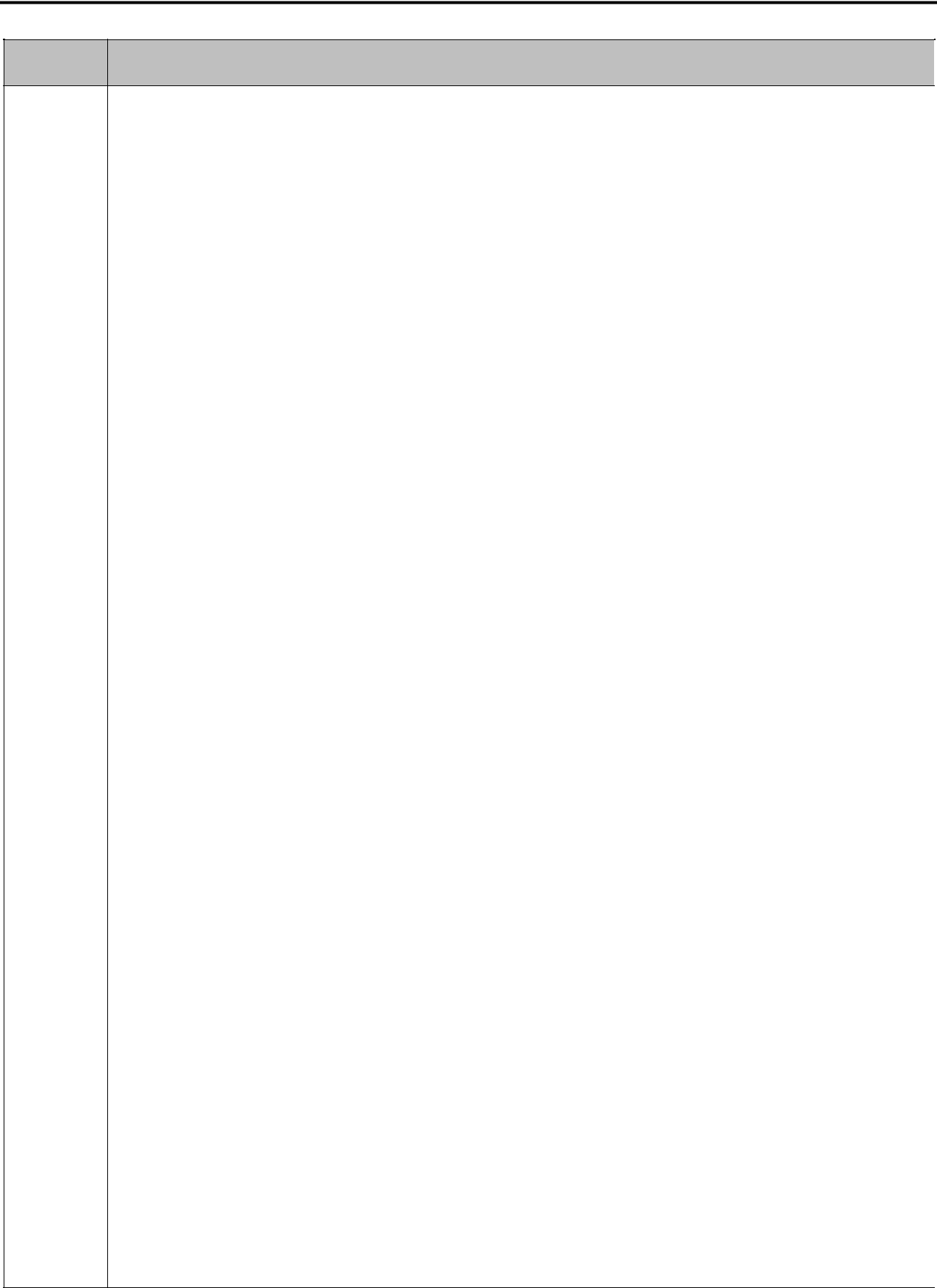 Quant.	DescriçãoMicrocomputadorDesempenhoAferido pelo SysMark 2018 v1.0.1.48 Overall Rating igual ou superior a 1.050 pontos;A configuração proposta deve atingir o índice listado no item anterior, de acordo com os procedimentos descritos na avaliação da amostra;Placa principalDeverá   ser   do   mesmo   fabricante   do   equipamento   ou   projetada51Termo de Referência de Adesão – Equipamentos de InformáticaTribunal de Justiça de Mato Grosso Coordenadoria de Tecnologia da Informação Departamento de Conectividade Versão 2.0Gerenciamento de energia Energy Star EPA, APM/ACPI BIOS V1.00 bem comosuporte a recursos SMBIOS/DMI V2.4;ProcessadorArquitetura x86 de 64 bits, com extensões de virtualização e instruções SSE4.1 e SSE4.2;Ser da última geração disponível para o modelo, no mercado nacional; Possuir, no mínimo, 06 núcleos físicos de processamento com capacidade para executar múltiplos threads em cada núcleo e memória cache de, nomínimo, 9MB e frequência máxima de 3.7 GHz;Suportar gerenciamento remoto com base nas especificações DASH 1.0 (Desktop and Mobile Architecture for system Hardware);Possuir controlador de memória integrado ao microprocessador; Velocidade de comunicação com a memória RAM na frequência mínima de2.666 MHz;Sistema de dissipação de calor dimensionado para perfeita refrigeração do processador, com TDP de até 65 W (Thermal Design Power – consumo médio de energia dissipada pelo processador);Sistema Básico de Entrada e Saída - BIOSEm  português  ou  inglês,  desenvolvida  em  conformidade  comautomático de rotação do ventilador da CPU;SMBIOS v 2.4 (System Management BIOS) ou superior. Os atributos de Manufactures, Product Name e Version da estrutura System Information devem iguais para todos os equipamentos do mesmo modelo. Não serãoaceitas variações que dificultem a individualização e identificação corretade marca e modelo do equipamento;Capacidade de proteção da memória flash contra gravação, realizada por intermédio da desativação de opção por software em configuração no setupdo BIOS;Controle  de  permissões  de  acesso  através  de  senhas,  sendo  uma  parainicializar	o	computador	(Power	On)	e	outra	para	os	recursos	deadministração do BIOS (Setup);Deve possuir número de série do computador registrado no BIOS e permitir a leitura remota via comandos DMI 2.3 ou superior. O número de série deverá vir registrado de fábrica no BIOS;52Termo de Referência de Adesão – Equipamentos de InformáticaTribunal de Justiça de Mato Grosso Coordenadoria de Tecnologia da Informação Departamento de Conectividade Versão 2.0Processador, memória RAM, memória de armazenamento e placas de rede; Deverá ser entregue solução que seja capaz de apagar os dados definitivamente contidos nas unidades de armazenamento como HDD, SSDe SSHD em conformidade com a NIST SP800-88, acessível pela BIOS; BIOS deve estar em conformidade com a normativa NIST 800-147 ou ISO/IEC 19678, com métodos de criptografia robusta para impedir agravação ou ataques;A BIOS deve possuir no próprio hardware, cópia de segurança capaz de restaurar automaticamente, caso a BIOS seja corrompida ou ocorra falhadurante sua atualização;A BIOS e suas ferramentas deverão possuir interface gráfica acessível através de teclado e mouse;Deve permitir salvar as configurações da BIOS em um arquivo e carregá-las em outros equipamentos do mesmo modelo, estando este com senha configurada na BIOS ou não, facilitando assim a aplicação automatizada de configurações e políticas de segurança;Memória RAM53Termo de Referência de Adesão – Equipamentos de InformáticaTribunal de Justiça de Mato Grosso Coordenadoria de Tecnologia da Informação Departamento de Conectividade Versão 2.0DDR4 ou superior – 2.666MHz ou superior, com no mínimo 16GB (dezesseis Gigabytes), compatíveis com o BUS da placa principal, operando em Dual Channel;ArmazenamentoControladora de discos padrão SATA-3 ou superior, com taxa nominal de transferência de 06 (seis) Gbp/s ou M.2;Uma unidade de drive de estado sólido (SSD) instalada, interna, de nomínimo 240 GB, desconsideradas as diferenças decorrentes do uso do sistema decimal ou binário na especificação da capacidade dearmazenamento;Taxa mínima de leitura sequencial: 530 MB/s;Taxa mínima de escrita sequencial: 450 MB/s; MTBF mínimo de 1.500.000 de horas;Suporte à tecnologia SMART (Self-Monitoring, Analysis and Reporting Technology);Controladora de vídeoInterface controladora de vídeo, com capacidade para controlar 02 (dois) monitores simultaneamente e permitir a extensão da área de trabalho, com no mínimo 2 (dois) conectores, sendo 1 (um) do tipo VGA, e 1 (um) do tipoHDMI ou DisplayPort;Caso a interface de vídeo seja integrada, deverá possuir alocação dinâmica de memória;Em todos os casos, deve possuir compatibilidade com a tecnologia DirectX 12 ou superior;Se as portas digitais forem do tipo Displayport, os adaptadores para os monitores deverão ser entregues com o equipamento; caso seja necessárioResolução de vídeo de 1920 x 1080 com taxa de atualização de 60 Hz ou superior;InterfacesControladora de Rede integrada à placa mãe, com velocidade de 10/100/1000Mbits/s, padrões Ethernet, Fast-Ethernet e Gigabit Ethernet, autosense, full-duplex, plug-and-play, configurável totalmente porsoftware,	com	conector	padrão	RJ-45	e	função	wake-	on-lan	emfuncionamento e suporte a múltiplas VLANS (802.1q e 802.1x); Possuir suporte a Wake-Up on LAN em funcionamento (habilitada defábrica no BIOS);Possuir suporte a PXE 2.0;Possuir LED indicador de atividade de rede;Controladora de som com suporte para conexões de saída e microfone na parte frontal do gabinete;Integrada na unidade principal, não sendo permitido o uso de adaptadores;54Termo de Referência de Adesão – Equipamentos de InformáticaTribunal de Justiça de Mato Grosso Coordenadoria de Tecnologia da Informação Departamento de Conectividade Versão 2.0Deve possuir alto falante interno de, no mínimo 1 Watt RMS, com capacidade de reproduzir os sons gerados pelo sistema operacional ealarmes gerados por problemas de inicialização;No mínimo 6 (seis) interfaces USB 3.0 ou superior, com pelo menos 2 (duas) instaladas na parte frontal do gabinete, com possibilidade de desativação das portas através da BIOS do sistema, sendo 1 (uma) interfaceUSB 3.1 do tipo C Geração 2;Não serão aceitas a utilização de hubs ou portas USB instaladas em adaptadores PCI.Mouse 	Óptico, com botões esquerdo, direito e central próprio para rolagem (scroll); 	Formato ergonômico e conformação ambidestra; 	Resolução mínima de 1000 (mil) dpi ou superior; 	Conector tipo USB, sem o uso de adaptador PS2; 	Deverá ser da mesma marca do fabricante da CPU;Deve ser fornecido mouse-pad;Teclado 	Padrão ABNT-2, com conector USB sem utilização de adaptadores; Possuir doze teclas de função (F1-F12) na porção superior do teclado. As teclas de função deverão ser acionadas diretamente, ou seja, sem acombinação com teclas secundárias;LEDs indicadores de teclado numérico habilitado e de tecla Caps Lock pressionada;Possuir bloco numérico separado das demais teclas;Teclas Windows logo (acesso ao menu iniciar) e aplicação (acesso ao menu de atalhos: equivalente ao botão direito do mouse);Com regulagem de altura e inclinação do teclado;No caso de fornecimento de teclas de desligamento, hibernação e espera, as mesmas devem vir na parte superior do teclado;Possuir gravação das teclas que permita o uso prolongado sem que a impressão dos caracteres nas teclas se apague;Durante o período de garantia, teclados com a impressão desgastadas por uso deverão ser substituídos, sem custos para a contratante;Deverá ser da mesma marca do fabricante da CPU;Deverá acompanhar apoio para punhos encaixável ao teclado ou em gel;Chaveador KVM 	Padrão VGA USB; 	Possui botão Select; 	Teclas de atalho no teclado para conexão rápida; 	LEDs indicativos de status; 	Resolução VGA até 2048 x 1536; 	Modo Auto Scan;Comprimento do cabo KVM 1.20m;55Termo de Referência de Adesão – Equipamentos de InformáticaTribunal de Justiça de Mato Grosso Coordenadoria de Tecnologia da Informação Departamento de Conectividade Versão 2.0Função Plug & Play;Fonte de AlimentaçãoFonte de alimentação para corrente alternada com tensões de entrada de 100a 240 VAC (+/-10%), 50-60Hz com ajuste automático e potência nominamáxima de 90 Watts, suficiente para suportar todos os dispositivos internos na configuração máxima admitida pelo equipamento (placa principal,interfaces, discos, memórias e demais periféricos);Possuir eficiência energética de no mínimo 87%, comprovado por meio d laudo técnico emitido pelo Instituto de Pesquisas Tecnológicas (IPT), INMETRO ou outro reconhecido por esse último;Gabineteestrutural e fornecido nas cores preta ou cinza ou combinação dessas; Deverá possuir acabamento em pintura tipo epóxi, admitindo-se que opainel frontal seja de plástico ou acrílico de alta resistência;Não possuir cantos vivos, arestas ou bordas cortantes (internas ou externas); Possuir suportes de borracha antiderrapante;O sistema de refrigeração deve ser adequado aos componentes internos do gabinete para garantir a temperatura de funcionamento e vida útil doscomponentes;Possuir sistema antifurto automático ou manual que impeça o acesso aos componentes internos;Apresentar mecanismo para detecção de intrusão de gabinete, compatível com a placa principal ofertada e, no caso de abertura do chassi, o microcomputador deverá registrar o evento, acessível através do softwarde gerenciamento ou através de interface web própria;Em caso de sistema antifurto baseado em chaves, esses deverão possuir o mesmo segredo;Conectores para saída de som e microfone na parte frontal do gabinete; Sistema de monitoramento de temperatura controlada pela BIOS, adequado ao processador, fonte e demais componentes internos ao gabinete. O fluxodo ar interno deve seguir as orientações do fabricante do microprocessador; Botão liga/desliga e indicadores de atividade da unidade de disco rígido edo computador ligado (power-on) na parte frontal do gabinete;Deve permitir a abertura do equipamento e a troca de componentes internos (disco rígido, memórias e placas de expansão) sem a utilização de ferramentas (Tool Less), não sendo aceitas quaisquer adaptações sobre o gabinete original; exceto para slot(s) do tipo M.2 que será aceito parafuso(s) para fixação na placa mãe;56Termo de Referência de Adesão – Equipamentos de InformáticaTribunal de Justiça de Mato Grosso Coordenadoria de Tecnologia da Informação Departamento de Conectividade Versão 2.0do  tipo  alça  ou  parafuso,  para  inserção  da  trava  de	segurança,  semadaptações;Possuir conector de encaixe padrão “Kensington” para a utilização de cabode aço do mesmo tipo, que o prenderá ao monitor ou à mesa de trabalho;Possuirsuporteparaafixaçãodogabinetenomonitorouemseupedestal,fixação aos monitores devem acompanhar o produto;Deve ser fornecido alto falante interno ao gabinete capaz de reproduzir os sons gerados pelo sistema, com pelos menos 01 (um) Watt de potência. O mesmo deverá estar conectado diretamente a placa mãe, sem uso deadaptadores;Não serão aceitas caixas de som externas ou adaptações internas;A solução deverá deixa à mostra o número de série do equipamento;MonitorCom tela 100% plana do tipo LED (tela de LED orgânico ou LCD iluminada por LEDs);Tamanho mínimo de 23.6 polegadas; Proporção 16:9;Brilho de 250 cd/m2 ou superior; 16 Milhões de cores ou superior;Pixel pitch máximo de 0,275mm x 0,275mm; Resolução mínima de 1920x1080 pixels;Ângulo de visão mínimo de 178º horizontal / 178º vertical; Regulagem de inclinação, rotação e altura;Função pivot;Compatível com a tecnologia IPS ou similar;03 (três) interfaces, sendo 01 (uma) entrada HDMI, 01 (uma) entrada DisplayPort e 01 (uma) entrada VGA;Deve acompanhar os cabos DisplayPort e HDMI e adaptador VGA;Deve   serentreguecomadaptadorparasaídaposicionamento horizontal;Possuir um conector de encaixe para o kit de segurança do tipo kensington sem adaptações;Tratamento anti-reflexivo, não sendo aceita a solução glare (brilhante ou polida) ou adesivos antireflexivos;Fonte de Alimentação para corrente alternada com tensões de entrada de 100 a 240 VAC (+/-10%), 50-60Hz, com ajuste automático de entrada;57Termo de Referência de Adesão – Equipamentos de InformáticaTribunal de Justiça de Mato Grosso Coordenadoria de Tecnologia da Informação Departamento de Conectividade Versão 2.0Todos os cabos e conectores necessários ao funcionamento dos equipamentos deverão ser fornecidos, com comprimento de 1,5m (um metroe cinquenta centímetros);Cabos de conexão à rede elétrica deverão seguir o padrão NBR-14136; Deve ser fornecido cabo de conexão à rede elétrica com plugue conforme opadrão NBR-14136;Deve ser fornecido adaptador de fonte elétrica no padrão novo (fêmea - NBR 14136) para o padrão antigo (macho - 2P+T);Permitir a fixação do gabinete da estação de trabalho no monitor ou em seupedestal,  sem  perda  de  suas  funcionalidades  de  regulagem  de  altura,inclinação e rotação;Compatível com o sistema operacional Windows 10 na versão de 64 bits; Deve possuir webcam integrada, resolução de 720p (HD), com captura em infravermelho, compatível com o Windows Hello, com microfone duplo,com dispositivo de fechamento manual.Deverá possuir cortina de privacidade integrada ao monitor. Caso o monitor não possua cortina de privacidade integrada, serão aceitos adaptadores fixos na mesma tonalidade de cor do equipamento, que possibilitem abertura efechamento da câmera;Deverá possuir integrado três portas USB, sendo no mínimo duas na laterais, para fácil acesso;SoftwareSistema  operacional  Microsoft  Windows  10,  ou  superior,  64  bits, Professional, em português e em sua versão mais atual e devidamentelicenciado;Possuir recursos de criptografia de dados, em conformidade com a LGPD, com as seguintes características: Acompanhar suíte de segurança com gerenciamento centralizado, acessada através de um Browser compatível com HTML5, que permite aplicar políticas de segurança (criptografia e proteção contra ameaças) para pastas e arquivos selecionados, dispositivos de armazenamento internos (HDD/SSD e cartões SD) e também dispositivos externos (Pendrives e HDDs). O software deverá permitir definição de políticas via grupos de equipamentos e também de formaindividual, por usuário;Deverá possuir software do fabricante capaz de verificar atualizações de drivers e firmwares para o modelo do equipamento, permitindo escolher quando instalá-la. A solução deverá ainda permitir a configurar que a busca seja feita através da internet ou em um endereço específico da rede;CompatibilidadeO equipamento ofertado deve constar no Microsoft Windows Catalog para o Sistema Operacional Windows 10. A comprovação da compatibilidade será efetuada pela apresentação do documento Hardware Compatibility TestReport  emitido  especificamente  para  o  modelo no sistema  operacionalofertado,	em	https://partner.microsoft.com/en-us/dashboard/hardware/search/cpl;Todos os dispositivos de hardware, além de seus drivers deverão ser compatíveis com os sistemas operacionais Windows 10;58Termo de Referência de Adesão – Equipamentos de InformáticaTribunal de Justiça de Mato Grosso Coordenadoria de Tecnologia da Informação Departamento de Conectividade Versão 2.0RoHs (Restriction of Hazardous Substances). A exigência visa a restriçãode uso de substâncias nocivas no processo de fabricação dos equipamentos. Possuir  certificação  EPEAT  2018  (Eletronic  Product  EnvironmentalAssessment Tool) na categoria Bronze;Possuir certificação emitida por organismos acreditados pelo INMETRO, que atenda aos Requisitos de Avaliação de Conformidade da Portaria INMETRO 170/2012 e alterações posteriores. Estas certificações visam garantir aos bens de TI um padrão de qualidade, segurança e proteção ambiental;Outros RequisitosTodos os equipamentos ofertados (gabinete, teclado, mouse e monitor) devem possuir gradações neutras das cores preta ou cinza, mantendo o mesmo padrão de cor predominante do gabinete e serem do mesmofabricante do microcomputador;Deve ser apresentado prospecto com as características técnicas de todos os componentes do equipamento, como placa principal, processador, memória, interface de rede, fonte de alimentação, disco rígido, mouse, teclado e vídeo, incluindo especificação de marca, modelo, e outros elementos que de forma inequívoca identifiquem e comprovem as configurações cotadas, possíveis expansões e upgrades, através de certificados, manuais técnicos, folders edemais literaturas técnicas editadas pelos fabricantes;Serão aceitas cópias das especificações obtidas em sítios dos fabricantes na Internet, em que constem o respectivo endereço eletrônico. A escolha domaterial a ser utilizado fica a critério do proponente;Deve ser fornecido um sistema de kit de segurança patrimonial para proteger o interior do gabinete, impedindo a sua abertura, fixando o cabo do mouse, do teclado e o monitor através do encaixe do tipo kensington. A soluçãodeve possuir laço para prender a solução ao mobiliário;Todos os equipamentos a serem entregues deverão ser idênticos, ou seja, todos os componentes externos e internos de mesmos modelos e marcas dosutilizados nos equipamentos enviados para avaliação e/ou homologação; Caso o componente não mais se encontre disponível no mercado, admitem-se  substitutos  com  qualidade  e  características  idênticas  ou  superiores,mediante nova homologação;Todos os cabos e conectores necessários ao funcionamento dos equipamentos deverão ser fornecidos, com comprimento de 1,5m (um metroe cinquenta centímetros);Cabos de conexão à rede elétrica deverão seguir o padrão NBR-14136; Deve ser fornecido adaptador de fonte elétrica no padrão novo (fêmea -NBR 14136) para o padrão antigo (macho - 2P+T);As unidades do equipamento deverão ser entregues devidamente acondicionadas em embalagens individuais adequadas, que utilizem preferencialmente materiais recicláveis, de forma a garantir a máximproteção durante o transporte e a armazenagem.A CONTRATADA deve entregar os equipamentos com os números de patrimônio, fornecidos pela Contratante, registrados na BIOS;O TJMT fornecerá a lista com os números de patrimônio a serem gravados na BIOS dos equipamentos pela Contratada.59Termo de Referência de Adesão – Equipamentos de InformáticaTribunal de Justiça de Mato Grosso Coordenadoria de Tecnologia da Informação Departamento de Conectividade Versão 2.0A CONTRATADA deverá registrar na embalagem do equipamento, em tamanho grande e facilmente legível, o número de patrimônio do desktop que aquela caixa contém internamente, nos casos em que a Contratante solicitar a realização do Registro do nº de Patrimônio na BIOS doequipamento;A CONTRATANTE poderá optar por não incluir o patrimônio na BIOS de todas as máquinas, podendo optar por realizar este procedimento em apenas uma fração dos equipamentos, a seu critério;Termo de Referência de Adesão – Equipamentos de Informática60Tribunal de Justiça de Mato Grosso Coordenadoria de Tecnologia da Informação Departamento de Conectividade Versão 2.0ANEXO BMODELO DE ORDEM DE SERVIÇO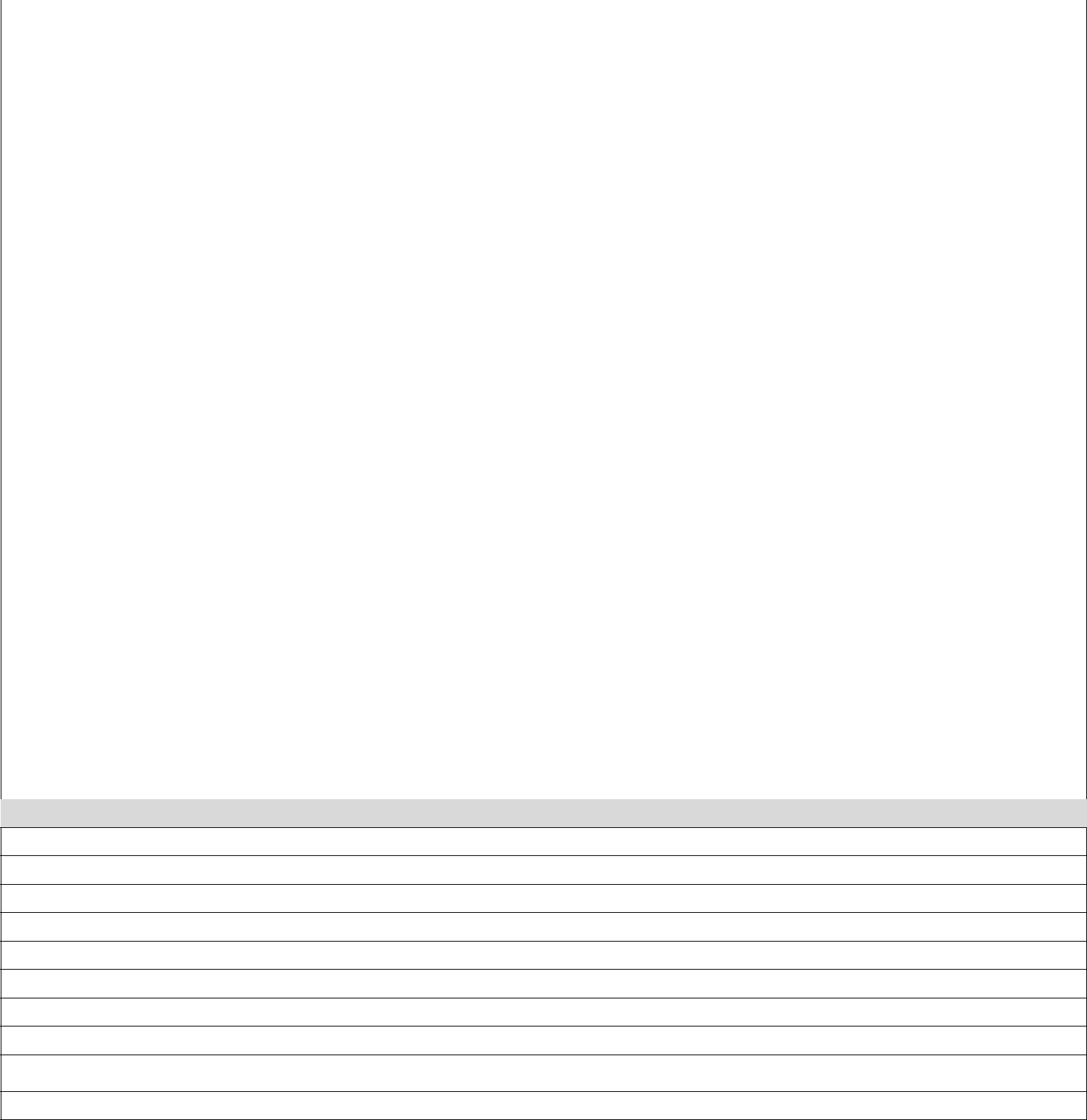 2-	Especificação da Ordem de ServiçoResponsável técnico para o atendimento:Cronograma de ExecuçãoNível de severidade informado, acaso exista:Problema relatado pelo solicitantePrevisão de tempo de solução:61Termo de Referência de Adesão – Equipamentos de InformáticaConsiderações GeraisTermo de Referência de Adesão – Equipamentos de Informática62ANEXO CCHECKLIST “PARA PAGAMENTO”ESTADO DE MATO GROSSOPODER JUDICIÁRIOTRIBUNAL DE JUSTIÇAUNIDADE ORÇAMENTÁRIA 03601 – FUNDO DE APOIO AO JUDICIÁRIO – FUNAJURISOBJETO: Verificação de regularidade fiscal para pagamento de notas fiscais, conforme preceitua a Lei n. 8666/93, Art. 55 – XIII, bem como o termo pactuado (Contrato, Ata de Registro de Preços, Inexigibilidade de Licitação, Dispensa de Licitação...)Empresa: xxxxxxxxxxxxxxxxCNPJ: xxxxxxxxxxxxxxLocal: xxxxxxxxContrato: xxxxxxProt. Cia: xxxxxxxDocumento: C.I. N. xxxxxx (doc. de encaminhamento da nota)Nota Fiscal: XXXX63Termo de Referência de Adesão – Equipamentos de InformáticaTribunal de Justiça de Mato Grosso Coordenadoria de Tecnologia da Informação Departamento de Conectividade Versão 2.0FONTE 240/640Nota Fiscal com ContingenciamentoRetenção de TributosRETENÇÕES/GLOSAS DOS DOCUMENTOS FISCAISOBSERVAÇÃOTendo em vista a verificação das Certidões de Regularidade Fiscal, bem como os demais requisitos previstos em termo, como condição para liquidação, entende-se que não há óbice para a realização do pagamento por esta Unidade Orçamentária.Cuiabá, XX/XX/2020nome do servidorcargo/função64Termo de Referência de Adesão – Equipamentos de InformáticaANEXO DATENDIMENTO AS ESPECIFICAÇÕES TÉCNICASDemonstramos, em atendimento ao previsto no item ________ do Edital ___________, o atendimento das especificações técnicas dos itens e subitens obrigatórios no Anexo A, especificando a localização exata das informações comprobatória inseridas em nossa proposta.Anexos estão todos os documentos oficiais do fabricante necessários para comprovação do atendimento das especificações técnicas exigidas no referido Edital e em seus anexos.Local e data_____________________________________________Assinatura e carimbo(Representante Legal) Nome e Cargo:Telefone de contato:E-mail de contato:(Representante Legal)Observação : emitir em papel que identifique a Licitante.65Termo de Referência de Adesão – Equipamentos de InformáticaANEXO EDECLARAÇÃO DE DISPONIBILIZAÇÃO DA CENTRAL DE ATENDIMENTODeclaramos	em	atendimento	ao	previsto	no	item	______	do	Edital_____________________, a disponibilização de “Central de Atendimento” paraabertura de chamados técnicos conforme disposições contidas no Edital e em seus Anexos, após a assinatura da Ata de Registro de Preços.Nome (razão social):Inscrição Estadual:CNPJ (MF):Endereço:CEP:Cidade:Meios para abertura de chamado técnicoTelefone  (0800  ou  custo  localonde há Tribunais donatários):E-mail:Endereço WEB:Local e data_____________________________________________Assinatura e carimbo(Representante Legal) Nome e Cargo:Telefone de contato:E-mail de contato:(Representante Legal)Observação : emitir em papel que identifique a Licitante.66Termo de Referência de Adesão – Equipamentos de InformáticaANEXO FDECLARAÇÃO DE GARANTIA TÉCNICADeclaramos em atendimento ao previsto no item ______ do Edital _____________, que a garantia técnica on-site será contratada com o fabricante ou uma Assistência Técnica autorizada, pelo período de, no mínimo, ____ meses, contado da emissão do Termo de Recebimento Definitivo e com atendimento a todas as condições contidas no Edital e em seus Anexos, após a assinatura da Ata de Registro de Preços.Nome (razão social):Inscrição Estadual:CNPJ (MF):Endereço:CEP:Cidade:Local e data_____________________________________________Assinatura e carimbo(Representante Legal) Nome e Cargo:Telefone de contato:E-mail de contato:(Representante Legal)Observação : emitir em papel que identifique a Licitante.67Termo de Referência de Adesão – Equipamentos de InformáticaANEXO GMINUTA DO TERMO DE GARANTIA E ASSISTÊNCIATÉCNICAA empresa ________________, inscrita no CNPJ sob o nº___________________ por intermédio de seu representante legal, Sr.(a)_____________________, portador da Carteira de Identidade nº ____________, compromete-se a prestar garantia técnica, pelo período de 60 (sessenta) meses, a contar da data do recebimento definitivo do ____________ (objeto da contratação) ________________para o Poder Judiciário de Mato Grosso, nos seguintes termoscondições:O presente termo se refere ao bem constante da Nota Fiscal nº /2020 e rege-se pelo disposto nos artigos 69 e 73, § 2º da Lei 8.666/93, artigo 50, parágrafo único, do Código de Defesa do Consumidor, bem como pelas regras do Pregão Eletrônico nº 44/2019 - ABIN e contrato nº _____/2020.Durante o prazo de garantia, a empresa contratada terá a obrigação de substituir ou reparar, às suas expensas, qualquer equipamento, peça ou software que apresente defeito, que não decorra do desgaste natural ou do incorreto manuseio do produto;A garantia não será afetada caso a CONTRATANTE venha a instalar placas de expansão tais como unidades de disco rígido ou SSD, bem como se alterar a capacidade de memória RAM do equipamento. Entretanto, a garantia destes opcionais será de responsabilidade da CONTRATANTE;Durante o período de garantia, a CONTRATADA se comprometerá a substituir em até 90 (noventa) dias úteis, sem ônus para a CONTRATANTE, os componentes em todos os equipamentos entregues, caso sejam identificados recorrentes defeitos destes componentes em percentual superior a 10% do total de equipamentos contratados, considerado qualquer período de levantamento dos chamados técnicos;68Termo de Referência de Adesão – Equipamentos de InformáticaNa reposição de qualquer equipamento homologado, durante a vigência da garantia, havendo a descontinuidade tecnológica do modelo fornecido, a CONTRATADA deverá substituí-lo por um que atenda as especificações exigidas no edital ou superior;Realizar os serviços de manutenção corretiva de modo que não prejudiquem o andamento normal das atividades da CONTRATANTE em seu expediente, de segunda à sexta-feira das 10h00 às 18h00;Os procedimentos cobertos pela garantia descritos acima incluem mão de obra, peças e, em caso de necessidade de manutenção fora das dependências do PJMT, transportes e seguros também se aplicam, sem nenhum ônus adicional para a CONTRATANTE;Deverão ser fornecidos os Certificados de Garantia nominal do fabricante válidos em todo o território nacional;A CONTRATADA deverá informar o sítio Web do fabricante referentes aos produtos ofertados, onde poderão ser obtidos os drivers do chipset, controladoras de vídeo e de rede, e dos demais periféricos;Durante o período de garantia, a CONTRATADA deverá prestar, no mínimo, atendimento telefônico via 0800 ou ligação local, e pela web para registro e abertura de ocorrências, das quais deverá constar um número de registro diferenciado para acompanhamento de cada equipamento;A assistência técnica em garantia deverá ser prestada no local onde o equipamento estiver instalado (na modalidade on-site);O atendimento no período coberto pela garantia descrita acima deverá ser realizado, em no máximo 5 (cinco) dias úteis, contados a partir do comunicado formal de defeito;A garantia deverá cobrir defeitos de fabricação e materiais empregados na fabricação dos bens;Todas os itens substitutos deverão apresentar padrões de qualidade e desempenho iguais ou superiores aos utilizados na fabricação daquele (s) originalmente entregue (s), sempre “novos e de primeiro uso”, não podendo ser recondicionados;69Termo de Referência de Adesão – Equipamentos de InformáticaO descumprimento das regras constantes neste Termo de Garantia sujeitará a responsável às penalidades legais e contratuais previstas.Local e data_____________________________________________Assinatura e carimbo(Representante Legal) Nome e Cargo:Telefone de contato:E-mail de contato:(Representante Legal) Observação: emitir em papel que identifique a Licitante.70Termo de Referência de Adesão – Equipamentos de InformáticaANEXO HTERMO DE RECEBIMENTO PROVISÓRIOAquisição de Equipamentos de InformáticaCertificamos que os produtos especificados no quadro abaixo foram recebidos peloTRIBUNAL DE JUSTIÇA DO  ESTADO DE MATO GROSSO,Certificamos, também, que os produtos foram entregues conforme especificações técnicas previstas no termo de referência.O objeto ora recebido provisoriamente não conclui o cumprimento da obrigação.O presente termo é firmado em 2 (duas) vias de igual forma e teor, com as assinaturas dos fiscais técnico e Comissão de Recebimento de Bens (membros da Equipe de Fiscalização).CUIABÁ, _____/______/_______.71Termo de Referência de Adesão – Equipamentos de InformáticaANEXO ITERMO DE RECEBIMENTO DEFINITIVOAquisição de Equipamentos de InformáticaCertificamos que os produtos especificados no quadro abaixo foram recebidos peloTRIBUNAL DE JUSTIÇA DO  ESTADO DE MATO GROSSO.Certificamos, também, que os produtos foram entregues conforme especificações técnicas previstas no termo de referência.O presente termo é firmado em 2 (duas) vias de igual forma e teor, com as assinaturas dos fiscais técnico e Comissão de Recebimento de Bens (membros da Equipe de Fiscalização).CUIABÁ, _____/______/_______.72Termo de Referência de Adesão – Equipamentos de InformáticaANEXO JTERMO DE CONFIDENCIALIDADE DA INFORMAÇÃOEste acordo sobre informações confidenciais é celebrado entre a empresa .....................,entidade de direito privado sediada na ............................, inscrita no CNPJ/MF sob nº.........................  e  com  Inscrição  Estadual  nº  .......................,  doravante  denominadaCONTRATADA, representada neste ato na forma do seu Estatuto Social, e o TRIBUNAL DE JUSTIÇA , órgão público do Poder Judiciário Estadual, sediado emCuiabá, MT, Centro Político Administrativo, Rua C, S/N - CEP 78049-926, inscrito no CNPJ/MF sob nº 03.535.606/0001-10, doravante denominado “TJMT”.FUNDAMENTOSA CONTRATADA e o TJMT mantêm relacionamento de prestação de serviços porforça do Contrato TJMT nº ....../........, firmado em …. de ............... de ......, e para que aCONTRADADA possa realizar atividades nas dependências doTJMT é necessário e desejável que este revele àCONTRADADA, sob forma escrita, verbal ou qualquer outra forma tangível, certas informações proprietárias e confidenciais relativas aos seus processos de trabalho.As	INFORMAÇÕES	CONFIDENCIAIS	do	TJMT	definidas  no  item  ‘1’  sãoproprietárias e confidenciais, e só estão sendo reveladas à CONTRADADA em razão da realização dos serviços previstos no contrato acima referido, e por nenhuma outra razão, não desejando o TJMT transmitir à CONTRADADA qualquer interesse ou direito de propriedade intelectual, nem tornar tais INFORMAÇÕES CONFIDENCIAIS públicas ou de conhecimento comum.TERMOS E CONDIÇÕES1. INFORMAÇÃO CONFIDENCIALPara	os	propósitos	do	contrato	e	deste	Termo	de	Confidencialidade,	o	termo“INFORMAÇÕESCONFIDENCIAIS” irá significar quaisquer informações e dados de natureza confidencial que venham a ser revelados em decorrência da execução do Contrato TJMTnº ...../........., inclusive, mas sem se limitar a, segredos institucionais, informações técnicase relativas a desenvolvimento, estratégias, operações, desempenho, tecnologia, negócios73Termo de Referência de Adesão – Equipamentos de Informáticae processos, técnicas de programação de computador, e outras informações proprietárias designadas como tais, ou assim subentendidas, pelas PARTES, sejam elas apresentadas na forma escrita, oral, gráfica, eletrônica ou por outro meio qualquer de registro. O termo“INFORMAÇÕES CONFIDENCIAIS	” irá incluir quaisquer amostras, modelos ouprotótipos, ou partes destes.2. SIGILO2.1 A CONTRADADA pactua que todas as INFORMAÇÕES CONFIDENCIAIS serão mantidas no mais estrito sigilo. A CONTRADADA se compromete a não copiar, não usar em seu próprio benefício, nem revelar ou mostrar a terceiros, nem publicar tais informações, no território brasileiro ou no exterior, persistindo a obrigação de sigilo por tempo indeterminado após o encerramento do que originou o presente termo.2.2 Só os representantes da CONTRADADA cuja avaliação das INFORMAÇÕES CONFIDENCIAIS seja necessária e apropriada para os propósitos especificados da execução do contrato terão acesso às INFORMAÇÕES CONFIDENCIAIS. AsINFORMAÇÕES CONFIDENCIAIS serão usadas pela CONTRADADA somente para os propósitos limitados estabelecidos na execução do contrato.2.3. Com respeito aos sócios, diretores, empregados, agentes e representantes da CONTRADADA e outras pessoas que necessitem ter acesso às INFORMAÇÕES CONFIDENCIAIS, a CONTRADADA pactua obter de todas essas pessoas um Acordo de Sigilo obrigando-as a respeitar os mesmos pactos de sigilo aqui contidos.2.4 Todas as INFORMAÇÕES CONFIDENCIAIS de posse da CONTRADADA e sob seu controle deverão ser guardadas e mantidas a salvo num lugar seguro, com proteção adequada para assegurar que nenhuma pessoa não autorizada tenha acesso a essasINFORMAÇÕES CONFIDENCIAIS	.2.5 A CONTRADADA concorda em notificar imediatamente o TJMT, por escrito, qualquer utilização indevida, revelação não autorizada, esbulho ou apropriação indébita das INFORMAÇÕES CONFIDENCIAIS que lhe forem reveladas, ou qualquer violação do contrato que chegue ao seu conhecimento.3. PROPRIEDADE3.1 Todos os materiais, inclusive, mas sem limitações a documentos, desenhos, modelos, protótipos, dispositivos, esboços, projetos, listas de componentes, programas de74Termo de Referência de Adesão – Equipamentos de InformáticaINFORMAÇÕES CONFIDENCIAIS alguma esses direitos e socorros.computador, mapas, propostas, informações financeiras ou comerciais, e dados (juntamente com quaisquer meios de suporte, p. ex.: discos, fitas), fornecidos pelo TJMT à CONTRADADA, permanecerão sendo de propriedade do TJMT.3.2 Todas as anotações, juntamente com quaisquer análises, compilações, estudos ou outros documentos elaborados pela CONTRADADA ou por seus representantes, que contenham ou reflitam de outra maneira as INFORMAÇÕES CONFIDENCIAIS , reveladas pelo TJMT, serão também consideradas INFORMAÇÕES CONFIDENCIAIS, e serão havidas como de propriedade da CONTRADADA somente naquilo que não conflitar com direitos preexistentes do TJMT.4. LIMITAÇÃO DE OBRIGAÇÕES E DIREITOS4.1 A CONTRADADA concorda que não adquire qualquer título, posse, direitos de propriedade intelectual ou outros direitos para usar, vender, explorar, copiar ou desenvolver mais qualquer INFORMAÇÃO CONFIDENCIAL , em razão da execuçãodo contrato. Caso as INFORMAÇÕES CONFIDENCIAIS sejam ou venham a ser objeto de requerimento de patente, patente, requerimento de direito autoral, ou direito autoral, a CONTRADADA concorda e entende que o TJMT terá todos os direitos e socorros legais disponíveis como resultado dos referidos requerimentos de patente, patentes, requerimentos de direito autoral, ou direitos autorais, e que a revelação de taisà	FORNECEDORA  não  afeta  de  maneira4.2 A CONTRADADA entende que a revelação das INFORMAÇÕES CONFIDENCIAIS aqui prevista tem bases não-exclusivas, e que o TJMT poderá, a qualquer tempo, e sem limitações, revelar as INFORMAÇÕES CONFIDENCIAIS de sua propriedade a outros, sob obrigações de sigilo similares àquelas previstas em contrato.4.3 Nada neste instrumento irá obrigar oTJMT a revelar à CONTRADADA qualquer informação em particular.4.4 O nome, a marca e a logomarca da CONTRADADA são de sua propriedade exclusiva e encontram-se devidamente registrados junto aos órgãos competentes e protegidos pelas leis de propriedade intelectual, de modo que o presente instrumento não confere ao TJMT qualquer direito, direto ou indireto, sobre o nome, a marca e a logomarca pertencentes à CONTRADADA, sendo vedada qualquer forma de utilização, exploração, reprodução75Termo de Referência de Adesão – Equipamentos de Informáticae/ou veiculação destes, em conexão ou não com o objeto deste instrumento, sem a autorização prévia e expressa da CONTRADADA.5. NÃO-REVELAÇÃO5.1 Tanto a CONTRADADA como seus respectivos representantes, funcionários, agentes e terceiros, direta ou indiretamente relacionados, na forma dos Acordos de Sigilo assinados, concordam que durante o período de vigência do ContratoTJMT nº. ...../......,e após o seu encerramento será mantida, por prazo indeterminado, a proibição de revelação e de uso em benefício próprio ou de terceiros das INFORMAÇÕES CONFIDENCIAIS.5.2. As restrições estabelecidas no item 5.1 não se aplicarão a quaisquer informações, dados ou outros materiais cedidos, na medida em que existir, ou vier a existir, qualquer uma das condições seguintes:Fossem previamente conhecidas pela CONTRADADA, livre de qualquer obrigação de mantê-las confidenciais conforme demonstrado pelos seus registros escritos, desde que ele não tenha recebido tais informações, direta ou indiretamente, do TJMT;Sejam ou se tornem de domínio público, por revelação que não seja desautorizada;Sejam obtidas independentemente pela CONTRADADA sem conhecimento das INFORMAÇÕES CONFIDENCIA IS, conforme demonstrado pelos seus registros escritos, desde que tais informações, ou informações correlatas, não tenham sido antecipadas em processo de patentes previamente publicados, de titularidade do TJMT;Sejam reveladas a terceiros, sem restrições, pelo  TJMT; ouSejam recebidas legalmente pela CONTRADADA de uma terceira parte cuja revelação não tenha violado qualquer sigilo ou outra obrigação legal; ouQue venham a ser tornadas públicas por ação ou omissão não atribuível àCONTRADADA.5.3. As INFORMAÇÕES CONFIDENCIAIS não serão consideradas pertencentes ao domínio público simplesmente por estarem parcialmente incorporadas a descobertas em76Termo de Referência de Adesão – Equipamentos de Informáticageral, ou porque características individuais suas, componentes seus ou combinações disso sejam agora ou venham a ser conhecidos pelo público.6. DEVOLUÇÃO DA INFORMAÇÃO CONFIDENCIAL6.1 Quando do encerramento do presente contrato e/ou das relações de negócios entre a CONTRADADA e o TJMT, ou mais cedo, de comum acordo entre as PARTES, a CONTRADADA deverá entregar em até 15 (quinze) dias aoTJMT, ou a quem ele designar, toda e qualquer INFORMAÇÃO CONFIDENCIAL em sua posse ou sob seu controle, exceto se o TJMT, por intermédio de prévia permissão por escrito, tenha concordado em que a informação seja retida pela CONTRADADA.6.2 A CONTRADADA irá se certificar de que todas as INFORMAÇÕES CONFIDENCIAIS e cópias, ou extrações destas, tenham sido devolvidas ao TJMT, ou a quem ela designar, bem como que sejam destruídas, de maneira irrecuperável, todas as cópias instaladas na memória de seus equipamentos ou em qualquer outro tipo de suporte, inclusive as cópias de segurança (backup ).7. REVELAÇÃO ORDENADA EM JUÍZOA CONTRADADA não será responsável pela revelação de INFORMAÇÕES CONFIDENCIAIS caso esta seja feita em resposta a ordem judicial, contanto que seja dada notificação ao TJMT, tão logo tal ordem seja recebida, para que este possa buscar uma medida protetora, caso seja adequado.8. ACORDO DE OBRIGAÇÃO DOS SUCESSORESEste Termo de Confidencialidade terá caráter obrigatório e deverá vigorar em benefício das PARTES aqui signatárias, de seus herdeiros, administradores, sucessores e depositários.9. DA VIGÊNCIA9.1 Este Termo de Confidencialidade se efetivará a partir da data da assinatura do Contrato de prestação ao que está vinculado e terminará com a cessação da prestação dos serviços, ressalvados os efeitos da vedação contida no item 5 do presente ajuste.9.2 O encerramento deste Termo não eximirá a CONTRADADA de cumprir com as obrigações e responsabilidades assumidas durante sua vigência.10. FORO77Termo de Referência de Adesão – Equipamentos de InformáticaPara dirimir quaisquer dúvidas ou questões relacionadas com este Termo de Confidencialidade, as PARTES elegem o Foro de Cuiabá, MT, com renúncia expressa de qualquer outro, por mais privilegiado que seja.Assim, justas e contratadas, as PARTES assinam o presente instrumento em 2 (duas) vias.Termo de Referência de Adesão – Equipamentos de Informática78ANEXO KCÓDIGO APLIC	– TCE/MT79Termo de Referência de Adesão – Equipamentos de InformáticaTribunal de Justiça de Mato Grosso Coordenadoria de Tecnologia da Informação Departamento de Conectividade Versão 1.0ANEXO LPLANILHA DE CUSTOSNomeCPF:Marcos Pinto Gomes Junior405.736.801-91Telefone:Celular:E-mail:(65) 3617-3632(65) 3617-3632marcos.gomes@tjmt.jus.brUnidade:– Departamento de Suporte e Informação– Departamento de Suporte e Informação– Departamento de Suporte e InformaçãoCoordenadoria de Tecnologia da InformaçãoCoordenadoria de Tecnologia da InformaçãoCoordenadoria de Tecnologia da InformaçãoCoordenadoria de Tecnologia da Informação– Departamento de Suporte e Informação– Departamento de Suporte e Informação– Departamento de Suporte e InformaçãoINFORMAÇÕES GERAISNº do CIA:Código do APLIC:0034862-19.2020.8.11.00000034862-19.2020.8.11.00000034862-19.2020.8.11.0000Anexo EObjeto:Equipamentos de TIC - MicrocomputadoresEquipamentos de TIC - MicrocomputadoresEquipamentos de TIC - MicrocomputadoresEquipamentos de TIC - MicrocomputadoresEquipamentos de TIC - MicrocomputadoresEquipamentos de TIC - MicrocomputadoresEquipamentos de TIC - MicrocomputadoresEquipamentos de TIC - MicrocomputadoresEquipamentos de TIC - MicrocomputadoresEquipamentos de TIC - MicrocomputadoresEquipamentos de TIC - MicrocomputadoresEquipamentos de TIC - MicrocomputadoresSistema de Registro de Preço:Sistema de Registro de Preço:Vistoria / Amostra:☒Sim☐Não☐Obrigatória☐Facultativa☐Facultativa☒Não se aplicaAdjudicação :Representatividade da demanda:Representatividade da demanda:☐Global☒Investimento☒Investimento☐Lote ou Item☐Lote ou Item☐Custeio☐Custeio☒Item☐Custeio (nova contratação)☐Custeio (nova contratação)☐Custeio (nova contratação)Dotação Orçamentária:Dotação Orçamentária:– Material Permanente– Material Permanente– Material Permanente– Material PermanenteClassificação: 4.4.90.52Classificação: 4.4.90.52– Material Permanente– Material Permanente– Material Permanente– Material PermanenteANTONIO MOLINA PARADAcódigo ADE386C2assinado digitalmente por: MARCOS PINTO GOMES JUNIOR,MÁRCIO CIRÍACO DA SILVA,MARCOa(s) assinatura(s) ou baixar o original acesse http://cia.tjmt.jus.br/publico/ValidarDocumento e utilize oDocumentoPara validarANTONIO MOLINA PARADAcódigo ADE386C2assinado digitalmente por: MARCOS PINTO GOMES JUNIOR,MÁRCIO CIRÍACO DA SILVA,MARCOa(s) assinatura(s) ou baixar o original acesse http://cia.tjmt.jus.br/publico/ValidarDocumento e utilize oDocumentoPara validar1OBJETO (Art. 18, § 3º, I).............................................................................................................OBJETO (Art. 18, § 3º, I).............................................................................................................61.1.Definição (Art. 18, § 3º, I) ..........................................................................................................61.2.Detalhamento ..............................................................................................................................62FUNDAMENTAÇÃO DA CONTRATAÇÃO (Art. 18, § 3º, II).................................................FUNDAMENTAÇÃO DA CONTRATAÇÃO (Art. 18, § 3º, II).................................................72.1.Motivação (Art. 18, § 3º, II, a) ....................................................................................................72.2.Objetivos a serem alcançados por meio da contratação (Art. 18, § 3º, II,  b) .............................72.3.Benefícios (Art. 18, § 3º, II, c).....................................................................................................72.4.Alinhamento Estratégico (Art. 18, § 3º, II, d).............................................................................82.5.Referência aos Estudos Preliminares (Art. 18, § 3º, II, e)..........................................................92.6.Relação entre a Demanda Prevista e a Contratada (Art. 18, § 3º, II, f) .....................................92.7.Análise de Mercado de TIC (Art. 18, § 3º, II, g).......................................................................102.8.Natureza do Objeto (Art. 18, § 3º, II, h)....................................................................................102.9.Parcelamento e Adjudicação do Objeto (Art. 18, § 3º, II, i) .....................................................102.10.Subcontratação  .........................................................................................................................112.11.Do consórcio:  ...........................................................................................................................122.12.Da amostra: ..............................................................................................................................122.13.Modalidade, Tipo de Licitação e Critérios de Habilitação (Art. 18, § 3º, II,  j) ........................122.14.Não aplicação Lei Complementar n. 123/2006, alterada pela Lei Complementar n. 14  7/2014Não aplicação Lei Complementar n. 123/2006, alterada pela Lei Complementar n. 14  7/2014122.15.Da Alteração Subjetiva  .............................................................................................................132.16.Fraude e Corrupção  .................................................................................................................132.17.Critérios de Habilitação (Art. 18, § 3º, II, j, Resolução 182/2013-C NJ) ..................................132.18.Qualificação técnica da habilitação  .........................................................................................142.19.Qualificação técnica dos profissionais .....................................................................................172.20.Critérios Acerca do Impacto Ambiental (Art. 18, § 3º, II, k, Resolução 182/2013-CNJ) .........172.21.Adequação do Ambiente (Art. 18, § 3º, II, k) ............................................................................172.22.Conformidade Técnica e Legal (Art. 18, § 3º, II, l)..................................................................182.23.Obrigações do Contratante (Art. 18, § 3, II, m) ........................................................................182.24.Obrigações da Contratada (Art. 18, § 3, II, m)  ........................................................................202.25.Garantia Contratual (Art. 18, § 3, II, m) ..................................................................................223DETALHAMENTO DO OBJETO (Art. 18, § 3º, III) ...........................................................................DETALHAMENTO DO OBJETO (Art. 18, § 3º, III) ...........................................................................253.1.Forma de Execução e de Gestão do Contrato (Art. 18, § 3º, III, a) ..........................................25Principais Papéis (Art. 18, § 3º, III, a, 1)..............................................................................................Principais Papéis (Art. 18, § 3º, III, a, 1)..............................................................................................253.2.Dinâmica da Execução (Art. 18, § 3º, III, a, 2) .........................................................................263.3.Reunião de Alinhamento ...........................................................................................................273.4.Instrumentos de Solicitação do (s) Serviço (s) (Art. 18, § 3º, III,  a, 3) .....................................273.5.Execução da Ordem de Serviço  ................................................................................................293.6.Local de Entrega dos Bens........................................................................................................293Termo de Referência de Adesão – Equipamentos de InformáticaTermo de Referência de Adesão – Equipamentos de InformáticaTermo de Referência de Adesão – Equipamentos de InformáticaANTONIO MOLINA PARADAcódigo ADE386C2assinado digitalmente por: MARCOS PINTO GOMES JUNIOR,MÁRCIO CIRÍACO DA SILVA,MARCOa(s) assinatura(s) ou baixar o original acesse http://cia.tjmt.jus.br/publico/ValidarDocumento e utilize oDocumentoPara validar3.7.Horário de Execução dos Serviços e Mecanismos Formais de Comunicação.   ........................ 30Horário de Execução dos Serviços e Mecanismos Formais de Comunicação.   ........................ 303.8.Monitoramento da Execução (Art. 18, § 3º, III, a, 5) ...............................................................303.9.Qualidade e Recebimento do (s) produto (s) (Art. 18, § 3º, III, a, 6) ........................................303.10.Atestação dos serviços prestados na Garantia  .........................................................................363.11.Forma de Pagamento (Art. 18, § 3º, III, a, 7)...........................................................................373.12.Dotação Orçamentária .............................................................................................................433.13.Vigência....................................................................................................................................433.14.Do Reajuste ...............................................................................................................................443.15.Do Reequilíbrio .........................................................................................................................443.16.Transferência de Conhecimento (Art. 18, § 3º, III, a, 8, Resolução 182/2013-CNJ) ................443.17.Transição Contratual (Art. 15, III, a, b, c, d, e, Resolução 182/2  013-CNJ) .............................443.18.Direitos de Propriedade Intelectual (Art. 18, § 3º, III, a, 9).....................................................453.19.Sanções e Penalidades (Art. 18, § 3º, III, a, 11) .......................................................................454Sigilo e Inviolabilidade ...............................................................................................................Sigilo e Inviolabilidade ...............................................................................................................485Legislação Aplicável...................................................................................................................Legislação Aplicável...................................................................................................................486REQUISITOS TÉCNICOS (Art. 18, § 3º, IV) ...........................................................................6REQUISITOS TÉCNICOS (Art. 18, § 3º, IV) ...........................................................................6REQUISITOS TÉCNICOS (Art. 18, § 3º, IV) ...........................................................................497APROVAÇÃO DO TERMO DE REFERÊNCIA    .....................................................................7APROVAÇÃO DO TERMO DE REFERÊNCIA    .....................................................................7APROVAÇÃO DO TERMO DE REFERÊNCIA    .....................................................................50Anexo AAnexo A..............................................................................................................................................51REQUISITOS TÉCNICOS DOS EQUIPAMENTOS  .......................................................................REQUISITOS TÉCNICOS DOS EQUIPAMENTOS  .......................................................................REQUISITOS TÉCNICOS DOS EQUIPAMENTOS  .......................................................................51Anexo B...............................................................................................................................................Anexo B...............................................................................................................................................Anexo B...............................................................................................................................................61MODELO DE ORDEM DE SERVIÇO  .............................................................................................MODELO DE ORDEM DE SERVIÇO  .............................................................................................MODELO DE ORDEM DE SERVIÇO  .............................................................................................61Ordem de Serviço nº X/201X ..............................................................................................................Ordem de Serviço nº X/201X ..............................................................................................................Ordem de Serviço nº X/201X ..............................................................................................................61Anexo CAnexo C..............................................................................................................................................63CHECKLIST “PARA PAGAMENTO”.............................................................................................CHECKLIST “PARA PAGAMENTO”.............................................................................................CHECKLIST “PARA PAGAMENTO”.............................................................................................63Anexo DAnexo D..............................................................................................................................................65ATENDIMENTO AS ESPECIFICAÇÕES TÉCNICAS    ...................................................................ATENDIMENTO AS ESPECIFICAÇÕES TÉCNICAS    ...................................................................ATENDIMENTO AS ESPECIFICAÇÕES TÉCNICAS    ...................................................................65Anexo E...............................................................................................................................................Anexo E...............................................................................................................................................Anexo E...............................................................................................................................................66DECLARAÇÃO DE DISPONIBILIZAÇÃO DA CENTRAL DE ATENDIMENTO......................DECLARAÇÃO DE DISPONIBILIZAÇÃO DA CENTRAL DE ATENDIMENTO......................DECLARAÇÃO DE DISPONIBILIZAÇÃO DA CENTRAL DE ATENDIMENTO......................66Anexo F ...............................................................................................................................................Anexo F ...............................................................................................................................................Anexo F ...............................................................................................................................................67DECLARAÇÃO DE GARANTIA TÉCNICA    ...................................................................................DECLARAÇÃO DE GARANTIA TÉCNICA    ...................................................................................DECLARAÇÃO DE GARANTIA TÉCNICA    ...................................................................................674Termo de Referência de Adesão – Equipamentos de InformáticaTermo de Referência de Adesão – Equipamentos de InformáticaTermo de Referência de Adesão – Equipamentos de InformáticaANTONIO MOLINA PARADAcódigo ADE386C2assinado digitalmente por: MARCOS PINTO GOMES JUNIOR,MÁRCIO CIRÍACO DA SILVA,MARCOa(s) assinatura(s) ou baixar o original acesse http://cia.tjmt.jus.br/publico/ValidarDocumento e utilize oDocumentoPara validarANTONIO MOLINA PARADAcódigo ADE386C2assinado digitalmente por: MARCOS PINTO GOMES JUNIOR,MÁRCIO CIRÍACO DA SILVA,MARCOa(s) assinatura(s) ou baixar o original acesse http://cia.tjmt.jus.br/publico/ValidarDocumento e utilize oDocumentoPara validarItemDescriçãoUnidadeTipoQtde.GarantiaMicrocomputador comMaterial01periféricos e monitor de vídeoperiféricos e monitor de vídeoUnidadeMaterial95360 meses01periféricos e monitor de vídeoperiféricos e monitor de vídeoUnidadePermanente95360 mesesLED de 23,8’PermanenteLED de 23,8’ANTONIO MOLINA PARADAcódigo ADE386C2assinado digitalmente por: MARCOS PINTO GOMES JUNIOR,MÁRCIO CIRÍACO DA SILVA,MARCOa(s) assinatura(s) ou baixar o original acesse http://cia.tjmt.jus.br/publico/ValidarDocumento e utilize oDocumentoPara validarANTONIO MOLINA PARADAcódigo ADE386C2assinado digitalmente por: MARCOS PINTO GOMES JUNIOR,MÁRCIO CIRÍACO DA SILVA,MARCOa(s) assinatura(s) ou baixar o original acesse http://cia.tjmt.jus.br/publico/ValidarDocumento e utilize oDocumentoPara validarANTONIO MOLINA PARADAcódigo ADE386C2assinado digitalmente por: MARCOS PINTO GOMES JUNIOR,MÁRCIO CIRÍACO DA SILVA,MARCOa(s) assinatura(s) ou baixar o original acesse http://cia.tjmt.jus.br/publico/ValidarDocumento e utilize oDocumentoPara validarANTONIO MOLINA PARADAcódigo ADE386C2assinado digitalmente por: MARCOS PINTO GOMES JUNIOR,MÁRCIO CIRÍACO DA SILVA,MARCOa(s) assinatura(s) ou baixar o original acesse http://cia.tjmt.jus.br/publico/ValidarDocumento e utilize oDocumentoPara validarDestinaçãoDestinaçãoDescriçãoDescrição1º grau2ª grauQuant.Quant.Computador Mini - PCComputador Mini - PC667286Computador Mini - PCComputador Mini - PC1º Empenho1º Empenho1º EmpenhoDescriçãoDescrição1º grau2ª grau1º grau2ª grauQuant.Quant.Computadores Mini - PCComputadores Mini - PC667667286286ANTONIO MOLINA PARADAcódigo ADE386C2assinado digitalmente por: MARCOS PINTO GOMES JUNIOR,MÁRCIO CIRÍACO DA SILVA,MARCOa(s) assinatura(s) ou baixar o original acesse http://cia.tjmt.jus.br/publico/ValidarDocumento e utilize oDocumentoPara validarANTONIO MOLINA PARADAcódigo ADE386C2assinado digitalmente por: MARCOS PINTO GOMES JUNIOR,MÁRCIO CIRÍACO DA SILVA,MARCOa(s) assinatura(s) ou baixar o original acesse http://cia.tjmt.jus.br/publico/ValidarDocumento e utilize oDocumentoPara validarANTONIO MOLINA PARADAcódigo ADE386C2assinado digitalmente por: MARCOS PINTO GOMES JUNIOR,MÁRCIO CIRÍACO DA SILVA,MARCOa(s) assinatura(s) ou baixar o original acesse http://cia.tjmt.jus.br/publico/ValidarDocumento e utilize oDocumentoPara validarANTONIO MOLINA PARADAcódigo ADE386C2assinado digitalmente por: MARCOS PINTO GOMES JUNIOR,MÁRCIO CIRÍACO DA SILVA,MARCOa(s) assinatura(s) ou baixar o original acesse http://cia.tjmt.jus.br/publico/ValidarDocumento e utilize oDocumentoPara validarANTONIO MOLINA PARADAcódigo ADE386C2assinado digitalmente por: MARCOS PINTO GOMES JUNIOR,MÁRCIO CIRÍACO DA SILVA,MARCOa(s) assinatura(s) ou baixar o original acesse http://cia.tjmt.jus.br/publico/ValidarDocumento e utilize oDocumentoPara validarANTONIO MOLINA PARADAcódigo ADE386C2assinado digitalmente por: MARCOS PINTO GOMES JUNIOR,MÁRCIO CIRÍACO DA SILVA,MARCOa(s) assinatura(s) ou baixar o original acesse http://cia.tjmt.jus.br/publico/ValidarDocumento e utilize oDocumentoPara validarANTONIO MOLINA PARADAcódigo ADE386C2assinado digitalmente por: MARCOS PINTO GOMES JUNIOR,MÁRCIO CIRÍACO DA SILVA,MARCOa(s) assinatura(s) ou baixar o original acesse http://cia.tjmt.jus.br/publico/ValidarDocumento e utilize oDocumentoPara validarANTONIO MOLINA PARADAcódigo ADE386C2assinado digitalmente por: MARCOS PINTO GOMES JUNIOR,MÁRCIO CIRÍACO DA SILVA,MARCOa(s) assinatura(s) ou baixar o original acesse http://cia.tjmt.jus.br/publico/ValidarDocumento e utilize oDocumentoPara validarANTONIO MOLINA PARADAcódigo ADE386C2assinado digitalmente por: MARCOS PINTO GOMES JUNIOR,MÁRCIO CIRÍACO DA SILVA,MARCOa(s) assinatura(s) ou baixar o original acesse http://cia.tjmt.jus.br/publico/ValidarDocumento e utilize oDocumentoPara validarANTONIO MOLINA PARADAcódigo ADE386C2assinado digitalmente por: MARCOS PINTO GOMES JUNIOR,MÁRCIO CIRÍACO DA SILVA,MARCOa(s) assinatura(s) ou baixar o original acesse http://cia.tjmt.jus.br/publico/ValidarDocumento e utilize oDocumentoPara validarANTONIO MOLINA PARADAcódigo ADE386C2assinado digitalmente por: MARCOS PINTO GOMES JUNIOR,MÁRCIO CIRÍACO DA SILVA,MARCOa(s) assinatura(s) ou baixar o original acesse http://cia.tjmt.jus.br/publico/ValidarDocumento e utilize oDocumentoPara validarANTONIO MOLINA PARADAcódigo ADE386C2assinado digitalmente por: MARCOS PINTO GOMES JUNIOR,MÁRCIO CIRÍACO DA SILVA,MARCOa(s) assinatura(s) ou baixar o original acesse http://cia.tjmt.jus.br/publico/ValidarDocumento e utilize oDocumentoPara validarANTONIO MOLINA PARADAcódigo ADE386C2assinado digitalmente por: MARCOS PINTO GOMES JUNIOR,MÁRCIO CIRÍACO DA SILVA,MARCOa(s) assinatura(s) ou baixar o original acesse http://cia.tjmt.jus.br/publico/ValidarDocumento e utilize oDocumentoPara validarANTONIO MOLINA PARADAcódigo ADE386C2assinado digitalmente por: MARCOS PINTO GOMES JUNIOR,MÁRCIO CIRÍACO DA SILVA,MARCOa(s) assinatura(s) ou baixar o original acesse http://cia.tjmt.jus.br/publico/ValidarDocumento e utilize oDocumentoPara validarANTONIO MOLINA PARADAcódigo ADE386C2assinado digitalmente por: MARCOS PINTO GOMES JUNIOR,MÁRCIO CIRÍACO DA SILVA,MARCOa(s) assinatura(s) ou baixar o original acesse http://cia.tjmt.jus.br/publico/ValidarDocumento e utilize oDocumentoPara validarNomeMarcos Pinto Gomes JúniorMarcos Pinto Gomes JúniorMatrícula58515851E-Mailmarcos.gomes@tjmt.jus.brmarcos.gomes@tjmt.jus.brÁrea (Departamento/Setor)Departamento de Suporte e InformaçãoDepartamento de Suporte e InformaçãoNomeHelton Corrêa Pereira da MattaHelton Corrêa Pereira da MattaMatrícula2159421594E-Mailhelton.matta@tjmt.jus.brhelton.matta@tjmt.jus.brÁrea (Departamento/Setor)Departamento de Suporte e InformaçãoDepartamento de Suporte e InformaçãoNomeMárcio Ciríaco da SilvaMárcio Ciríaco da SilvaMatrícula75587558E-Mailmarcio.ciriaco@tjmt.jus.brmarcio.ciriaco@tjmt.jus.brÁrea (Departamento/Setor)Departamento de Suporte e InformaçãoDepartamento de Suporte e InformaçãoNomeHenardo Nunes CarneiroHenardo Nunes CarneiroMatrícula33023302E-Mailhenardo.carneiro@tjmt.jus.brhenardo.carneiro@tjmt.jus.brÁrea (Departamento/Setor)Departamento de Suporte e InformaçãoDepartamento de Suporte e InformaçãoNomeMarco Antonio Molina ParadaMarco Antonio Molina ParadaMatrícula55485548E-Mailmarco.parada@tjmt.jus.brmarco.parada@tjmt.jus.brÁrea (Departamento/Setor)Coordenadoria AdministrativaCoordenadoria AdministrativaANTONIO MOLINA PARADAcódigo ADE386C2assinado digitalmente por: MARCOS PINTO GOMES JUNIOR,MÁRCIO CIRÍACO DA SILVA,MARCOa(s) assinatura(s) ou baixar o original acesse http://cia.tjmt.jus.br/publico/ValidarDocumento e utilize oDocumentoPara validarNomeAnderson Domingues AugustoAnderson Domingues AugustoMatrícula1008210082E-Mailanderson.augusto@tjmt.jus.brÁrea (Departamento/Setor)Coordenadoria AdministrativaCoordenadoria AdministrativaANTONIO MOLINA PARADAcódigo ADE386C2assinado digitalmente por: MARCOS PINTO GOMES JUNIOR,MÁRCIO CIRÍACO DA SILVA,MARCOa(s) assinatura(s) ou baixar o original acesse http://cia.tjmt.jus.br/publico/ValidarDocumento e utilize oDocumentoPara validarANTONIO MOLINA PARADAcódigo ADE386C2assinado digitalmente por: MARCOS PINTO GOMES JUNIOR,MÁRCIO CIRÍACO DA SILVA,MARCOa(s) assinatura(s) ou baixar o original acesse http://cia.tjmt.jus.br/publico/ValidarDocumento e utilize oDocumentoPara validarANTONIO MOLINA PARADAcódigo ADE386C2assinado digitalmente por: MARCOS PINTO GOMES JUNIOR,MÁRCIO CIRÍACO DA SILVA,MARCOa(s) assinatura(s) ou baixar o original acesse http://cia.tjmt.jus.br/publico/ValidarDocumento e utilize oDocumentoPara validarEntregaDepartamento de Material e Patrimônio (DMP)Cuiabá– MTCuiabá– MTCuiabá– MTAvenida Fernando Correa da Costa, n. 6960, Bairro29ANTONIO MOLINA PARADAcódigo ADE386C2assinado digitalmente por: MARCOS PINTO GOMES JUNIOR,MÁRCIO CIRÍACO DA SILVA,MARCOa(s) assinatura(s) ou baixar o original acesse http://cia.tjmt.jus.br/publico/ValidarDocumento e utilize oDocumentoPara validarANTONIO MOLINA PARADAcódigo ADE386C2assinado digitalmente por: MARCOS PINTO GOMES JUNIOR,MÁRCIO CIRÍACO DA SILVA,MARCOa(s) assinatura(s) ou baixar o original acesse http://cia.tjmt.jus.br/publico/ValidarDocumento e utilize oDocumentoPara validarANTONIO MOLINA PARADAcódigo ADE386C2assinado digitalmente por: MARCOS PINTO GOMES JUNIOR,MÁRCIO CIRÍACO DA SILVA,MARCOa(s) assinatura(s) ou baixar o original acesse http://cia.tjmt.jus.br/publico/ValidarDocumento e utilize oDocumentoPara validarANTONIO MOLINA PARADAcódigo ADE386C2assinado digitalmente por: MARCOS PINTO GOMES JUNIOR,MÁRCIO CIRÍACO DA SILVA,MARCOa(s) assinatura(s) ou baixar o original acesse http://cia.tjmt.jus.br/publico/ValidarDocumento e utilize oDocumentoPara validarANTONIO MOLINA PARADAcódigo ADE386C2assinado digitalmente por: MARCOS PINTO GOMES JUNIOR,MÁRCIO CIRÍACO DA SILVA,MARCOa(s) assinatura(s) ou baixar o original acesse http://cia.tjmt.jus.br/publico/ValidarDocumento e utilize oDocumentoPara validarANTONIO MOLINA PARADAcódigo ADE386C2assinado digitalmente por: MARCOS PINTO GOMES JUNIOR,MÁRCIO CIRÍACO DA SILVA,MARCOa(s) assinatura(s) ou baixar o original acesse http://cia.tjmt.jus.br/publico/ValidarDocumento e utilize oDocumentoPara validarANTONIO MOLINA PARADAcódigo ADE386C2assinado digitalmente por: MARCOS PINTO GOMES JUNIOR,MÁRCIO CIRÍACO DA SILVA,MARCOa(s) assinatura(s) ou baixar o original acesse http://cia.tjmt.jus.br/publico/ValidarDocumento e utilize oDocumentoPara validarANTONIO MOLINA PARADAcódigo ADE386C2assinado digitalmente por: MARCOS PINTO GOMES JUNIOR,MÁRCIO CIRÍACO DA SILVA,MARCOa(s) assinatura(s) ou baixar o original acesse http://cia.tjmt.jus.br/publico/ValidarDocumento e utilize oDocumentoPara validarANTONIO MOLINA PARADAcódigo ADE386C2assinado digitalmente por: MARCOS PINTO GOMES JUNIOR,MÁRCIO CIRÍACO DA SILVA,MARCOa(s) assinatura(s) ou baixar o original acesse http://cia.tjmt.jus.br/publico/ValidarDocumento e utilize oDocumentoPara validarANTONIO MOLINA PARADAcódigo ADE386C2assinado digitalmente por: MARCOS PINTO GOMES JUNIOR,MÁRCIO CIRÍACO DA SILVA,MARCOa(s) assinatura(s) ou baixar o original acesse http://cia.tjmt.jus.br/publico/ValidarDocumento e utilize oDocumentoPara validarI = (TX)(6/100I = 0,00016438)ITX = Percentual da taxaI365TX = Percentual da taxa=anual = 6%ANTONIO MOLINA PARADAcódigo ADE386C2assinado digitalmente por: MARCOS PINTO GOMES JUNIOR,MÁRCIO CIRÍACO DA SILVA,MARCOa(s) assinatura(s) ou baixar o original acesse http://cia.tjmt.jus.br/publico/ValidarDocumento e utilize oDocumentoPara validarANTONIO MOLINA PARADAcódigo ADE386C2assinado digitalmente por: MARCOS PINTO GOMES JUNIOR,MÁRCIO CIRÍACO DA SILVA,MARCOa(s) assinatura(s) ou baixar o original acesse http://cia.tjmt.jus.br/publico/ValidarDocumento e utilize oDocumentoPara validarANTONIO MOLINA PARADAcódigo ADE386C2assinado digitalmente por: MARCOS PINTO GOMES JUNIOR,MÁRCIO CIRÍACO DA SILVA,MARCOa(s) assinatura(s) ou baixar o original acesse http://cia.tjmt.jus.br/publico/ValidarDocumento e utilize oDocumentoPara validarANTONIO MOLINA PARADAcódigo ADE386C2assinado digitalmente por: MARCOS PINTO GOMES JUNIOR,MÁRCIO CIRÍACO DA SILVA,MARCOa(s) assinatura(s) ou baixar o original acesse http://cia.tjmt.jus.br/publico/ValidarDocumento e utilize oDocumentoPara validarDescriçãoForma dePrazo para PagamentoDescriçãoPagamentoPrazo para PagamentoPagamentoEquipamentos de TICÚnico30 dias corridos apósEquipamentos de TICÚnicorecebimento definitivorecebimento definitivoANTONIO MOLINA PARADAcódigo ADE386C2assinado digitalmente por: MARCOS PINTO GOMES JUNIOR,MÁRCIO CIRÍACO DA SILVA,MARCOa(s) assinatura(s) ou baixar o original acesse http://cia.tjmt.jus.br/publico/ValidarDocumento e utilize oDocumentoPara validarANTONIO MOLINA PARADAcódigo ADE386C2assinado digitalmente por: MARCOS PINTO GOMES JUNIOR,MÁRCIO CIRÍACO DA SILVA,MARCOa(s) assinatura(s) ou baixar o original acesse http://cia.tjmt.jus.br/publico/ValidarDocumento e utilize oDocumentoPara validar3.19.2.1.AdvertênciaAdvertência3.19.2.1.1. Aplicada nos casos de inadimplemento total ou parcial de3.19.2.1.1. Aplicada nos casos de inadimplemento total ou parcial de3.19.2.1.1. Aplicada nos casos de inadimplemento total ou parcial de3.19.2.1.1. Aplicada nos casos de inadimplemento total ou parcial de3.19.2.1.1. Aplicada nos casos de inadimplemento total ou parcial deobrigação que não atrapalhe a execução contratual ou queobrigação que não atrapalhe a execução contratual ou queobrigação que não atrapalhe a execução contratual ou queobrigação que não atrapalhe a execução contratual ou quenão causem prejuízos à Administração;não causem prejuízos à Administração;não causem prejuízos à Administração;3.19.2.2.Multas3.19.2.2.1. Critérios para aplicação de sanções e multas3.19.2.2.1. Critérios para aplicação de sanções e multas3.19.2.2.1. Critérios para aplicação de sanções e multas3.19.2.2.1. Critérios para aplicação de sanções e multasIdEventoOcorrênciaIdEventoIdEvento1ª2ª3ª1ª2ª3ªMulta compensatóriaMulta compensatóriade 5% sobre o valorde 10% sobre o valor1Atraso injustificado na entregaAtraso injustificado na entregaAdvertênciatotal da contrataçãototal da contratação1Atraso injustificado na entregaAtraso injustificado na entregaAdvertênciaMulta moratória de atéMulta moratória de até1dos bensAdvertênciaMulta moratória de atéMulta moratória de atédos bensMulta moratória de atéMulta moratória de até1% (um por cento) por1% (um por cento) pordia de atraso sobre odia de atraso sobre ovalor total davalor total dacontrataçãocontrataçãoMulta compensatóriaMulta compensatóriade 5% sobre o valorde 10% sobre o valortotal da contrataçãototal da contratação45Termo de Referência de Adesão – Equipamentos de InformáticaTermo de Referência de Adesão – Equipamentos de InformáticaTermo de Referência de Adesão – Equipamentos de InformáticaTermo de Referência de Adesão – Equipamentos de InformáticaANTONIO MOLINA PARADAcódigo ADE386C2assinado digitalmente por: MARCOS PINTO GOMES JUNIOR,MÁRCIO CIRÍACO DA SILVA,MARCOa(s) assinatura(s) ou baixar o original acesse http://cia.tjmt.jus.br/publico/ValidarDocumento e utilize oDocumentoPara validar2Entrega em quantidade inferiorAdvertênciaMulta moratória de atéMulta moratória de atéMulta moratória de atéMulta moratória de atéMulta moratória de atéEntrega em quantidade inferior1% (um por cento) por1% (um por cento) por1% (um por cento) por1% (um por cento) por1% (um por cento) poràquela prevista no empenho1% (um por cento) por1% (um por cento) por1% (um por cento) por1% (um por cento) por1% (um por cento) poràquela prevista no empenhodia de atraso sobre odia de atraso sobre odia de atraso sobre odia de atraso sobre odia de atraso sobre odia de atraso sobre odia de atraso sobre odia de atraso sobre odia de atraso sobre odia de atraso sobre ovalor total davalor total davalor total davalor total dacontrataçãocontrataçãocontrataçãocontrataçãoMulta compensatóriaMulta compensatóriaMulta compensatóriaMulta compensatóriaMulta compensatóriade 5% sobre o valorde 5% sobre o valorde 5% sobre o valorde 5% sobre o valorde 10% sobre o valor3Descumprimento de outrosAdvertênciatotal da contrataçãototal da contrataçãototal da contrataçãototal da contrataçãototal da contratação3Descumprimento de outrosAdvertênciaMultamoratóriamoratóriadeMulta moratória de até3prazos estabelecidosAdvertênciaMultamoratóriamoratóriadeMulta moratória de atéprazos estabelecidosMultamoratóriamoratóriadeMulta moratória de atéaté   1%até   1%(umpor1% (um por cento) porcento)pordiadedia de atraso sobre oatraso sobre oatraso sobre oatraso sobre ovalor total da contrataçãovalortotaltotaldacontrataçãocontrataçãoMulta compensatóriaMulta compensatóriaMulta compensatóriaMulta compensatóriaMulta compensatóriade 5% sobre o valorde 5% sobre o valorde 5% sobre o valorde 5% sobre o valorde 10% sobre o valorAtraso na substituição de produtostotal da contrataçãototal da contrataçãototal da contrataçãototal da contrataçãototal da contrataçãoAtraso na substituição de produtosMulta moratória de atéMulta moratória de atéMulta moratória de atéMulta moratória de atéMulta moratória de até4rejeitados no recebimentoAdvertênciaMulta moratória de atéMulta moratória de atéMulta moratória de atéMulta moratória de atéMulta moratória de até4rejeitados no recebimentoAdvertência1% (um por cento) por1% (um por cento) por1% (um por cento) por1% (um por cento) por1% (um por cento) porprovisóriodia de atraso sobre odia de atraso sobre odia de atraso sobre odia de atraso sobre odia de atraso sobre odia de atraso sobre odia de atraso sobre odia de atraso sobre odia de atraso sobre odia de atraso sobre ovalor total davalor total davalor total davalor total dacontrataçãocontrataçãocontrataçãocontrataçãoMulta compensatóriaMulta compensatóriaMulta compensatóriaMulta compensatóriaMulta compensatóriade 5% sobre o valorde 5% sobre o valorde 5% sobre o valorde 5% sobre o valorde 10% sobre o a dosdos bens para os quaisdos bens para os quaisdos bens para os quaisdos bens para os quaisbens para os quais o5Atraso no atendimento dosAdvertênciao chamado foi abertoo chamado foi abertoo chamado foi abertoo chamado foi abertochamado foi aberto5Atraso no atendimento dosAdvertênciaMulta moratória deMulta moratória deMulta moratória deMulta moratória deMulta moratória de atéprazos previstos para aMulta moratória deMulta moratória deMulta moratória deMulta moratória deMulta moratória de atéprazos previstos para aaté 1% (um por cento)até 1% (um por cento)até 1% (um por cento)até 1% (um por cento)1% (um por cento) porgarantiaaté 1% (um por cento)até 1% (um por cento)até 1% (um por cento)até 1% (um por cento)1% (um por cento) porgarantiapor dia de atrasopor dia de atrasopor dia de atrasopor dia de atrasodia de atraso sobre opor dia de atrasopor dia de atrasopor dia de atrasopor dia de atrasodia de atraso sobre osobre o valor dos benssobre o valor dos benssobre o valor dos benssobre o valor dos bensvalor dos bens para ospara os quais opara os quais opara os quais oquais o chamado foichamado foichamado foichamado foiabertoabertoabertoMultacompensatória---------de 20% sobre---------6Deixar de entregar os bens.o valor total6Deixar de entregar os bens.da contratação6Caracterizada inexecução totalda contrataçãoCaracterizada inexecução totaldo contratoRescisão do---------contrato---------contratoANTONIO MOLINA PARADAcódigo ADE386C2assinado digitalmente por: MARCOS PINTO GOMES JUNIOR,MÁRCIO CIRÍACO DA SILVA,MARCOa(s) assinatura(s) ou baixar o original acesse http://cia.tjmt.jus.br/publico/ValidarDocumento e utilize oDocumentoPara validarANTONIO MOLINA PARADAcódigo ADE386C2assinado digitalmente por: MARCOS PINTO GOMES JUNIOR,MÁRCIO CIRÍACO DA SILVA,MARCOa(s) assinatura(s) ou baixar o original acesse http://cia.tjmt.jus.br/publico/ValidarDocumento e utilize oDocumentoPara validarANTONIO MOLINA PARADAcódigo ADE386C2assinado digitalmente por: MARCOS PINTO GOMES JUNIOR,MÁRCIO CIRÍACO DA SILVA,MARCOa(s) assinatura(s) ou baixar o original acesse http://cia.tjmt.jus.br/publico/ValidarDocumento e utilize oDocumentoPara validarANTONIO MOLINA PARADAcódigo ADE386C2assinado digitalmente por: MARCOS PINTO GOMES JUNIOR,MÁRCIO CIRÍACO DA SILVA,MARCOa(s) assinatura(s) ou baixar o original acesse http://cia.tjmt.jus.br/publico/ValidarDocumento e utilize oDocumentoPara validarMarcos Pinto Gomes JúniorHelton Correa Pereira da MattaIntegrante DemandanteIntegrante Demandante SubstitutoMarcio Ciríaco Da SilvaHenardo Nunes CarneiroIntegrante TécnicoIntegrante Técnico SubstitutoMarco Antônio Molina ParadaAnderson Domingos AugustoIntegrante AdministrativoIntegrante Administrativo SubstitutoANTONIO MOLINA PARADAcódigo ADE386C2assinado digitalmente por: MARCOS PINTO GOMES JUNIOR,MÁRCIO CIRÍACO DA SILVA,MARCOa(s) assinatura(s) ou baixar o original acesse http://cia.tjmt.jus.br/publico/ValidarDocumento e utilize oDocumentoPara validarespecificamente  para  ele.  Não  serão  aceitas  placas  não  originais  doequipamento;A  placa  mãe  deve  conter  os  seguintes  dispositivos  e  recursos,  nasquantidades mínimas indicadas ou superiores, todos integrados, soldados naplaca principal como parte do projeto de arquitetura do fabricante, não sendopermitida a instalação de placas ou acessórios de expansão para qualquer953um dos recursos exigidos (exceção feita à placa controladora de vídeo):95302 (dois) slots de memória do tipo SDRAM DDR4 ou superior, permitindoa instalação de até 32 (trinta e dois) Gigabytes;Tecnologia Dual Channel no chip controlador de memória RAM;01 (uma) controladora SATA 3 ou superior, integrada e compatível com osdemais periféricos especificados para o equipamento e 1 interface PCIe(M.2);Chip de segurança TPM (Trusted Platform Module) versão 2.0 ou superior,ou  dispositivo  equivalente,  acompanhado  de  drivers  e  software  paraimplementação e gerenciamento centralizado. O Chip deverá ser soldado àplaca,  não sendo permitido dispositivo adicional removível  ou soluçãobaseada unicamente em software.6 (seis) interfaces USB, com pelo menos duas localizadas na parte frontaldo equipamento;Regulagem  da  velocidade  de  rotação  do  cooler  da  CPU  de  formaautomática, de acordo com a variação de temperatura da CPU;Suporte a:ØWOL (Wake-up on LAN), com esta funcionalidade habilitada de fábrica,Øtotalmente funcional;ØGerenciamento remoto com base nas especificações DASH 1.0 (Desktopand Mobile Architecture for System Hardware) e WS-MAN, definidas peloØDMTF (Desktop Management Task Force);ØBoot por pendrive ou disco conectado a uma porta USB 3.0;ANTONIO MOLINA PARADAcódigo ADE386C2assinado digitalmente por: MARCOS PINTO GOMES JUNIOR,MÁRCIO CIRÍACO DA SILVA,MARCOa(s) assinatura(s) ou baixar o original acesse http://cia.tjmt.jus.br/publico/ValidarDocumento e utilize oDocumentoPara validarespecificação UEFI 2.1 (http://www.uefi.org) e capturáveis pela aplicaçãoØde inventário SCCM (System Center Configuration Manager);ØA comprovação de compatibilidade do fabricante com o padrão UEFI deveser comprovada por meio do site http://www.uefi.org/members, na categoriaPromoters,  desta  forma  atestando  que  os  seus  equipamentos  estão  emconformidade com a especificação UEFI 2.x ou superior;Do tipo Flash Memory, utilizando memória não volátil e reprogramável,com capacidade de proteção contra gravação, realizada por software;Possuir suporte a:ØACPI 2.0 (Advanced Configuration and Power Interface) com controleANTONIO MOLINA PARADAcódigo ADE386C2assinado digitalmente por: MARCOS PINTO GOMES JUNIOR,MÁRCIO CIRÍACO DA SILVA,MARCOa(s) assinatura(s) ou baixar o original acesse http://cia.tjmt.jus.br/publico/ValidarDocumento e utilize oDocumentoPara validarPermitir  a  inserção  de  código  de  identificação  (tombamento)  doequipamento, de até 10 caracteres, dentro do próprio BIOS;Permitir o controle de habilitação das portas USB;Permitir gerenciamento:ØDeverá permitir ligar e desligar o computador remotamente, com controleØde acesso em horários programados;ØAcesso remoto, através da rede, ao POST (Power On Self Test) e BIOS paraØleitura e gravação, mesmo com o equipamento desligado;ØSer   gerenciável   remotamente,   assumindo-se,   porém,   que   embordesligados, estão energizados pela rede elétrica e conectados à rede deØdados;ØAcesso  remoto,  via  hardware,  ao  sistema  operacional  e  processo  deinicialização do microcomputador (post) através de interface gráfica, comcontrole  remoto  do  mouse  e  teclado  (KVM  remoto),  independente  doØsuporte de aplicações locais ou estado do sistema operacional;ØPermitir a inicialização remota a partir de imagem (ISO ou IMG), ou dedispositivos  de  inicialização  (CDROM,  pendrives  e  etc)  instalado  noconsole de gerência, com acesso remoto gráfico e utilização remota doØteclado e mouse;ØDeverá possuir a capacidade de inventário remoto de hardware, mesmo coØo equipamento desligado;ØPermitir todas as funções acima especificadas em rede 802.1x;Deverá oferecer software de diagnóstico de problemas para:ØPermitir  inicialização  do  equipamento  por  meio  da  UEFI  (UnifiedExtensible  Firmware  Interface)  ou  por  meio  de  firmware  próprio  doØequipamento através do acionamento das teclas de função;ØInformar o fabricante, modelo ou número de série, tipo de processador,quantidade de memória RAM e quantidade de memória de armazenamentoØdo equipamento;ØVerificar, no mínimo, o estado dos seguintes componentes de hardware:ANTONIO MOLINA PARADAcódigo ADE386C2assinado digitalmente por: MARCOS PINTO GOMES JUNIOR,MÁRCIO CIRÍACO DA SILVA,MARCOa(s) assinatura(s) ou baixar o original acesse http://cia.tjmt.jus.br/publico/ValidarDocumento e utilize oDocumentoPara validarANTONIO MOLINA PARADAcódigo ADE386C2assinado digitalmente por: MARCOS PINTO GOMES JUNIOR,MÁRCIO CIRÍACO DA SILVA,MARCOa(s) assinatura(s) ou baixar o original acesse http://cia.tjmt.jus.br/publico/ValidarDocumento e utilize oDocumentoPara validarANTONIO MOLINA PARADAcódigo ADE386C2assinado digitalmente por: MARCOS PINTO GOMES JUNIOR,MÁRCIO CIRÍACO DA SILVA,MARCOa(s) assinatura(s) ou baixar o original acesse http://cia.tjmt.jus.br/publico/ValidarDocumento e utilize oDocumentoPara validarDeve ser utilizável na posição horizontal (desktop) e vertical;Deve ser utilizável na posição horizontal (desktop) e vertical;Deverá possuir volume de até 1.200 cm3. A capacidade é medida atravésmultiplicação de (A x L x P);Será tolerada uma variação de até 5% na medida indicada, individualmenteou no volume total;Ser  de  metal,  visando  melhor  dissipação  de  calor  e  maior  resistênciaANTONIO MOLINA PARADAcódigo ADE386C2assinado digitalmente por: MARCOS PINTO GOMES JUNIOR,MÁRCIO CIRÍACO DA SILVA,MARCOa(s) assinatura(s) ou baixar o original acesse http://cia.tjmt.jus.br/publico/ValidarDocumento e utilize oDocumentoPara validarSerão  aceitos  parafusos  recartilhados  desde  que  seja  previsto  para  ogabinete. Não será aceita adaptaçãoAcabamento interno composto de superfícies não cortantes;O gabinete deverá possuir um conector de encaixe para o kit de segurançaou  ser  acompanhado  de  suporte,  integrante  do  projeto  original  doou  ser  acompanhado  de  suporte,  integrante  do  projeto  original  doou  ser  acompanhado  de  suporte,  integrante  do  projeto  original  doequipamento, que permita essa fixação ao monitor;equipamento, que permita essa fixação ao monitor;Todos  os itens (parafusos, buchaseoutros) necessários para aDisplayport caso não possua esta porta;O monitor possui, no mínimo, 2 (duas) portas USBs.Controle   digital   de   brilho,   contraste,   posicionamento   vertical   eANTONIO MOLINA PARADAcódigo ADE386C2assinado digitalmente por: MARCOS PINTO GOMES JUNIOR,MÁRCIO CIRÍACO DA SILVA,MARCOa(s) assinatura(s) ou baixar o original acesse http://cia.tjmt.jus.br/publico/ValidarDocumento e utilize oDocumentoPara validarANTONIO MOLINA PARADAcódigo ADE386C2assinado digitalmente por: MARCOS PINTO GOMES JUNIOR,MÁRCIO CIRÍACO DA SILVA,MARCOa(s) assinatura(s) ou baixar o original acesse http://cia.tjmt.jus.br/publico/ValidarDocumento e utilize oDocumentoPara validarANTONIO MOLINA PARADAcódigo ADE386C2assinado digitalmente por: MARCOS PINTO GOMES JUNIOR,MÁRCIO CIRÍACO DA SILVA,MARCOa(s) assinatura(s) ou baixar o original acesse http://cia.tjmt.jus.br/publico/ValidarDocumento e utilize oDocumentoPara validarANTONIO MOLINA PARADAcódigo ADE386C2assinado digitalmente por: MARCOS PINTO GOMES JUNIOR,MÁRCIO CIRÍACO DA SILVA,MARCOa(s) assinatura(s) ou baixar o original acesse http://cia.tjmt.jus.br/publico/ValidarDocumento e utilize oDocumentoPara validarOrdem de ServiçoORDEM DE SERVIÇO Nº X/201X1-IdentificaçãoÓrgão:Órgão:Órgão:Tribunal de Justiça do Estado de Mato GrossoOS nºOS nºOS nº_______/20____Tipo da OS:Tipo da OS:Tipo da OS:(  ) Presencial(  ) RemotoData e horaData e horaData e horade Emissãode Emissãode EmissãoObjeto da Ata deObjeto da Ata deObjeto da Ata deRegistro deRegistro deRegistro dePreço/ContratoPreço/ContratoPreço/ContratoTipo de OS:Tipo de OS:Tipo de OS:(  ) Serviços de GarantiaAta de Registro deAta de Registro deAta de Registro de_____/20__ TJMTPreço/Contrato nºPreço/Contrato nºPreço/Contrato nºNome do SolicitanteNome do SolicitanteNome do SolicitanteÁrea DemandanteÁrea DemandanteÁrea DemandanteGerente do ProjetoGerente do ProjetoGerente do ProjetoFornecedora/ContratadaFornecedora/ContratadaFornecedora/ContratadaFiscal TécnicoFiscal TécnicoFiscal TécnicoE-mailE-mailE-mailLocalidadeLocalidadeLocalidadeANTONIO MOLINA PARADAcódigo ADE386C2assinado digitalmente por: MARCOS PINTO GOMES JUNIOR,MÁRCIO CIRÍACO DA SILVA,MARCOa(s) assinatura(s) ou baixar o original acesse http://cia.tjmt.jus.br/publico/ValidarDocumento e utilize oDocumentoPara validarANTONIO MOLINA PARADAcódigo ADE386C2assinado digitalmente por: MARCOS PINTO GOMES JUNIOR,MÁRCIO CIRÍACO DA SILVA,MARCOa(s) assinatura(s) ou baixar o original acesse http://cia.tjmt.jus.br/publico/ValidarDocumento e utilize oDocumentoPara validarREQUISITOSSIMNÃONAOBSERVAÇÃOQuando for Aquisição: Verificar se há AQSCNPJ e Razão Social do FUNAJURIS:01.872.837/0001-93Atesto da Nota Fiscal – Nome do fiscal/cargo(Verificar quantos fiscais)Data de emissão do documento fiscalData do AtestoVigência do Contrato, ARPAtesto da Comissão Permanente (3 membros)Optante simples nacionalDotação Orçamentária (EMP e PED)EMPANTONIO MOLINA PARADAcódigo ADE386C2assinado digitalmente por: MARCOS PINTO GOMES JUNIOR,MÁRCIO CIRÍACO DA SILVA,MARCOa(s) assinatura(s) ou baixar o original acesse http://cia.tjmt.jus.br/publico/ValidarDocumento e utilize oDocumentoPara validarValor BrutoR$ xxxxGlosaNAIRNAINSSNAISSQNNAValorR$ xxxxxLíquidoR$ xxxxxLíquidoCERTIDÕES ANALISADASCERTIDÕES ANALISADASCERTIDÕES ANALISADASCERTIDÕES ANALISADASSIMNÃONAVALIDADEANDAMENTOCertidão MunicipalCertidão MunicipalCertidão EstadualCertidão EstadualCertidão Conjunta/PrevidenciáriaCertidão Conjunta/PrevidenciáriaCertidão Conjunta/PrevidenciáriaCertidão Conjunta/PrevidenciáriaCertidão FGTSCertidão FGTSCertidão TrabalhistaCertidão TrabalhistaCertidão TrabalhistaCertidão TrabalhistaCertidão Dívida Ativa EstadualCertidão Dívida Ativa EstadualCertidão Dívida Ativa EstadualCertidão Dívida Ativa EstadualCertidão de Falência, Concordata e RecuperaçãoCertidão de Falência, Concordata e RecuperaçãoCertidão de Falência, Concordata e RecuperaçãoCertidão de Falência, Concordata e RecuperaçãoJudicial.Judicial.Guia com VencimentoGuia com VencimentoGuia com VencimentoGuia com VencimentoANTONIO MOLINA PARADAcódigo ADE386C2assinado digitalmente por: MARCOS PINTO GOMES JUNIOR,MÁRCIO CIRÍACO DA SILVA,MARCOa(s) assinatura(s) ou baixar o original acesse http://cia.tjmt.jus.br/publico/ValidarDocumento e utilize oItens ouPáginasubitensDocumentoPáginasubitensDocumentoTipoDadosANTONIO MOLINA PARADAcódigo ADE386C2assinado digitalmente por: MARCOS PINTO GOMES JUNIOR,MÁRCIO CIRÍACO DA SILVA,MARCOa(s) assinatura(s) ou baixar o original acesse http://cia.tjmt.jus.br/publico/ValidarDocumento e utilize oDocumentoPara validarANTONIO MOLINA PARADAcódigo ADE386C2assinado digitalmente por: MARCOS PINTO GOMES JUNIOR,MÁRCIO CIRÍACO DA SILVA,MARCOa(s) assinatura(s) ou baixar o original acesse http://cia.tjmt.jus.br/publico/ValidarDocumento e utilize oDocumentoPara validarANTONIO MOLINA PARADAcódigo ADE386C2assinado digitalmente por: MARCOS PINTO GOMES JUNIOR,MÁRCIO CIRÍACO DA SILVA,MARCOa(s) assinatura(s) ou baixar o original acesse http://cia.tjmt.jus.br/publico/ValidarDocumento e utilize oDocumentoPara validarANTONIO MOLINA PARADAcódigo ADE386C2assinado digitalmente por: MARCOS PINTO GOMES JUNIOR,MÁRCIO CIRÍACO DA SILVA,MARCOa(s) assinatura(s) ou baixar o original acesse http://cia.tjmt.jus.br/publico/ValidarDocumento e utilize oDocumentoPara validarANTONIO MOLINA PARADAcódigo ADE386C2assinado digitalmente por: MARCOS PINTO GOMES JUNIOR,MÁRCIO CIRÍACO DA SILVA,MARCOa(s) assinatura(s) ou baixar o original acesse http://cia.tjmt.jus.br/publico/ValidarDocumento e utilize oDocumentoPara validarNúmero da NFData deItemDescriçãoQtdeNúmero da NFentrega noItemDescriçãoQtdede Remessaentrega node RemessaTribunalTribunal_________________________________________________________NomeNomeNomeMatriculaMatriculaMatriculaANTONIO MOLINA PARADAcódigo ADE386C2assinado digitalmente por: MARCOS PINTO GOMES JUNIOR,MÁRCIO CIRÍACO DA SILVA,MARCOa(s) assinatura(s) ou baixar o original acesse http://cia.tjmt.jus.br/publico/ValidarDocumento e utilize oDocumentoPara validarNúmero da NFData deItemDescriçãoQtdeNúmero da NFentrega noItemDescriçãoQtdede Remessaentrega node RemessaTribunalTribunal_________________________________________________________NomeNomeNomeMatriculaMatriculaMatriculaANTONIO MOLINA PARADAcódigo ADE386C2assinado digitalmente por: MARCOS PINTO GOMES JUNIOR,MÁRCIO CIRÍACO DA SILVA,MARCOa(s) assinatura(s) ou baixar o original acesse http://cia.tjmt.jus.br/publico/ValidarDocumento e utilize oDocumentoPara validarANTONIO MOLINA PARADAcódigo ADE386C2assinado digitalmente por: MARCOS PINTO GOMES JUNIOR,MÁRCIO CIRÍACO DA SILVA,MARCOa(s) assinatura(s) ou baixar o original acesse http://cia.tjmt.jus.br/publico/ValidarDocumento e utilize oDocumentoPara validarANTONIO MOLINA PARADAcódigo ADE386C2assinado digitalmente por: MARCOS PINTO GOMES JUNIOR,MÁRCIO CIRÍACO DA SILVA,MARCOa(s) assinatura(s) ou baixar o original acesse http://cia.tjmt.jus.br/publico/ValidarDocumento e utilize oDocumentoPara validarANTONIO MOLINA PARADAcódigo ADE386C2assinado digitalmente por: MARCOS PINTO GOMES JUNIOR,MÁRCIO CIRÍACO DA SILVA,MARCOa(s) assinatura(s) ou baixar o original acesse http://cia.tjmt.jus.br/publico/ValidarDocumento e utilize oDocumentoPara validarANTONIO MOLINA PARADAcódigo ADE386C2assinado digitalmente por: MARCOS PINTO GOMES JUNIOR,MÁRCIO CIRÍACO DA SILVA,MARCOa(s) assinatura(s) ou baixar o original acesse http://cia.tjmt.jus.br/publico/ValidarDocumento e utilize oDocumentoPara validarANTONIO MOLINA PARADAcódigo ADE386C2assinado digitalmente por: MARCOS PINTO GOMES JUNIOR,MÁRCIO CIRÍACO DA SILVA,MARCOa(s) assinatura(s) ou baixar o original acesse http://cia.tjmt.jus.br/publico/ValidarDocumento e utilize oDocumentoPara validarANTONIO MOLINA PARADAcódigo ADE386C2assinado digitalmente por: MARCOS PINTO GOMES JUNIOR,MÁRCIO CIRÍACO DA SILVA,MARCOa(s) assinatura(s) ou baixar o original acesse http://cia.tjmt.jus.br/publico/ValidarDocumento e utilize oDocumentoPara validarDescriçãoCódigo do APLICDescriçãoMICROCOMPUTADOR - COMPUTADOR MINI DESKTOP, 6 NUCLEOS,9 MB CACHE, DESEMPENHO NO MINIMO 8.000 PONTOS, MEMORIADDR4 SDRAM OU SUPERIOR DE NO MINIMO,16 GB, INSTALADA EMDOIS  MODULOS  IDENTICOS  DE  8  GB  COM  SUPORTE  A  DUALCHANNEL, EXPANSIVEL A 32 GB, CABO, MOUSE OPTICO, TECLADOS00054307USB,    SISTEMA    OPERACIONAL    MICROSOFT    WINDOWS    10PROFESSIONAL64BITSEMPORTUGUÊS(BRASIL),ACOMPANHANDO  COM  1(UM)  CABO  DE  AÇO  COM  TRAVA  DOPADRÃO  KENSINGTON  OU  SIMILAR,  01  MONITOR  DO  TIPO  LEDTAMANHO MÍNIMO DE 23,6 POLEGADAS, GARANTIA DE 60 MESESANTONIO MOLINA PARADAcódigo ADE386C2assinado digitalmente por: MARCOS PINTO GOMES JUNIOR,MÁRCIO CIRÍACO DA SILVA,MARCOa(s) assinatura(s) ou baixar o original acesse http://cia.tjmt.jus.br/publico/ValidarDocumento e utilize oDocumentoPara validarANTONIO MOLINA PARADAcódigo ADE386C2assinado digitalmente por: MARCOS PINTO GOMES JUNIOR,MÁRCIO CIRÍACO DA SILVA,MARCOa(s) assinatura(s) ou baixar o original acesse http://cia.tjmt.jus.br/publico/ValidarDocumento e utilize oDocumentoPara validar